1. Comunicazioni della f.i.g.c.	11302. Comunicazioni della lega nazionale dilettanti	11302.1 Comunicati Ufficiali L.N.D.	11302.2 Circolari Ufficiali L.N.D.	11303. Comunicazioni del Comitato Regionale Lombardia	11313.1 Consiglio Direttivo	11313.2 Segreteria	11313.2.1 Assistenti arbitri CAMPIONATO DI PROMOZIONE	11313.2.2 Orari ufficiali d’inizio delle gare	11313.2.3 ufficializzazione numerazione maglie personalizzate	11313.2.4 CALCIATORI “GIOVANI” TESSERATI PER SOCIETA’ ASSOCIATE ALLA L.N.D. AUTORIZZAZIONE EX ART. 34 COMMA 3 DELLE N.O.I.F.	11323.2.5 Società INATTIVE Stagione Sportiva 2021-2022	11323.2.6 SERVIZIO DI CONSULENZA ASSICURATIVA	11323.3 Campionato FEmminile	11343.4 Campionato Calcio a cinque	11343.4.1 PROMOZIONI e RETROCESSIONI stagione sportiva 2021/2022 DI CALCIO A 5	11343.5 Campionato PARALIMPICO 1°LIVELLO, 2°LIVELLO, 3°LIVELLO	11433.5.1 Pubblicazione COMUNICATO UFFICIALE	11434. Comunicazioni per l’attività del Settore Giovanile Scolastico del C.R.L.	11434.1 Attività S.G.S. di competenza L.N.D.	11434.1.1 APPROVAZIONE Tornei – Settore Giovanile Scolastico	11434.1.2 convocazione per gara di selezione – rappresentativa regionale torneo delle regioni 2021-2022 categoria allievi under 17	11444.1.3 convocazione per gara di selezione – rappresentativa regionale torneo delle regioni 2021-2022 categoria giovanissimi under 15	11454.1.4 Richiesta DEROGHE Società appartenenti a CR LOMBARDIA	11464.1.5 svincolo per accordo	11464.1.6 svincoli per inattivita’ del calciatore s.g.s.	11474.2 Attività di competenza s.g.s.	11484.2.1 Pubblicazione Circolare UFFICIALE	11484.2.2 INCONTRI INFORMATIVI SCUOLE CALCIO ÉLITE	11485. Notizie su Attività Agonistica	11496. Delibere della Corte Sportiva di Appello Territoriale	1197Nessuna Comunicazione	11997. Rettifiche	11998. Legenda	1202Legenda Simboli Giustizia Sportiva	12021. Comunicazioni della f.i.g.c. Nessuna comunicazione2. Comunicazioni della lega nazionale dilettanti 2.1 Comunicati Ufficiali L.N.D.Con il presente comunicato si pubblicano di seguito:C.U. n°126 LND riguardante “Istanze di grazia di ex associati A.I.A.”.https://www.lnd.it/it/comunicati-e-circolari/comunicati-ufficiali/stagione-sportiva-2021-2022/8107-comunicato-ufficiale-n-126-cu-dal-n-95-a-al-n-97-a-figc-istanze-di-grazia-ex-associati-aia/fileC.U. n°127 LND riguardante “Norme procedurali per Assemblee della L.N.D.”.https://www.lnd.it/it/comunicati-e-circolari/comunicati-ufficiali/stagione-sportiva-2021-2022/8108-comunicato-ufficiale-n-127-cu-98-a-figc-norme-procedurali-per-le-assemblee-della-l-n-d/fileC.U. n°128 LND riguardante “Provvedimenti della Procura Federale”.https://www.lnd.it/it/comunicati-e-circolari/comunicati-ufficiali/stagione-sportiva-2021-2022/8110-comunicato-ufficiale-n-128-cu-n-81-aa-figc-provvedimenti-procura-federale/fileC.U. n°130 LND riguardante “Manifestazione di interesse per la nomina a componente degli Organi di Giustizia Sportiva Territoriali”.https://www.lnd.it/it/comunicati-e-circolari/comunicati-ufficiali/stagione-sportiva-2021-2022/8124-comunicato-ufficiale-n-130-cu-n-100-a-figc-manifestazione-di-interesse-organi-giustizia-sportiva-territoriali/fileC.U. n°131 LND riguardante “Decadenza Consiglio Direttivo della Lega Nazionale Dilettanti”.https://www.lnd.it/it/comunicati-e-circolari/comunicati-ufficiali/stagione-sportiva-2021-2022/8126-comunicato-ufficiale-n-131-decadenza-consiglio-direttivo-della-lega-nazionale-dilettanti/fileC.U. n°132 LND riguardante “Provvedimenti Procura Federale”.https://www.lnd.it/it/comunicati-e-circolari/comunicati-ufficiali/stagione-sportiva-2021-2022/8127-comunicato-ufficiale-n-132-cu-n-82-aa-figc-provvedimenti-procura-federale/file2.2 Circolari Ufficiali L.N.D.Nessuna comunicazione3. Comunicazioni del Comitato Regionale Lombardia3.1 Consiglio DirettivoNessuna comunicazione3.2 Segreteria3.2.1 Assistenti arbitri CAMPIONATO DI PROMOZIONESi comunica che per le sole gare del campionato di Promozione in programma domenica 31 Ottobre 2021 il Comitato Regionale Arbitri dell’A.I.A., a causa di contingente situazione di carenza organico, non ha designato le TERNE ARBITRALI. Si invitano pertanto tutte le società a predisporre la presenza di un assistente di parte per ciascuna squadra.La designazione di n. 4 terne a girone riprenderà regolarmente da domenica 7 novembre 2021.3.2.2 Orari ufficiali d’inizio delle gare Si ricorda alle società che, in conseguenza del ritorno all’ORA SOLARE, da domenica 31 ottobre p.v. le gare dei Campionati Regionali di ECCELLENZA, PROMOZIONE, PRIMA CATEGORIA, SECONDA CATEGORIA, Calcio FEMMINILE ECCELLENZA e PROMOZIONE, nonché dei tornei di COPPA ITALIA e COPPA LOMBARDIA avranno inizio alle ore 14.30, con esclusione del campionato JUNIORES REGIONALE, fermo restando gli orari particolari già autorizzati precedentemente.NB: Si evidenzia che nella categoria JUNIORES REGIONALE UNDER 19 “A” e “B”, fino al 31/12, il TEMPO di ATTESA delle gare per le Società aventi campo NON DOTATO di impianto luci omologato è ridotto da  15 minuti 3.2.3 ufficializzazione numerazione maglie personalizzateSi pubblicano le Società e in allegato le relative numerazioni/integrazioni di maglia fissa per le seguenti Società:ECCELLENZAVARESINA SPORT C.V. S.S.D. a R.L.A.S.D. VARZISECONDA CATEGORIAPOL. SPORTED MARISG.S. AZZURRAPOL. POMPONESCOTERZA CATEGORIAA.S.D. NEW DREAMSA.S.D. ORATORIO S. FILIPPO NERI E SANT’AGNESECALCIO a 5 FEMMINILEU.C. ARDOR A.S.D.GIOVANISSIMI UNDER 15 PROVINCIALIASD FC PORTALBERAGIOVANISSIMI UNDER 14 PROVINCIALIA.C. CASOREZZOSi invitano le Società a specificare la distinzione fra i giocatori TITOLARI e le RISERVE laddove viene UTILIZZATA la NUMERAZIONE PERSONALIZZATA3.2.4 CALCIATORI “GIOVANI” TESSERATI PER SOCIETA’ ASSOCIATE ALLA L.N.D. AUTORIZZAZIONE EX ART. 34 COMMA 3 DELLE N.O.I.F.Vista la documentazione prodotta dalle società interessate, tutte associate alla L.N.D.;visto l’art. 34, comma 3, delle N.O.I.F. (Norme Organizzative Interne della F.I.G.C.).Costatata la regolarità della richiesta SI AUTORIZZAI seguenti calciatori/calciatrici “giovani” tesserati per dette società, a partecipare anche ad attività agonistica organizzata dalla Lega suddetta:A.S.D. SOLARITY		GALLO NICOLE			23/10/2006	A.S.D. SOLARITY		PINGAZOLI GRETA		12/08/2006A.S.D. LECCO CALCIO A 5	RUBINACCI ANTONIO		09/06/2006	3.2.5 Società INATTIVE Stagione Sportiva 2021-2022   Di seguito si pubblica elenco Società INATTIVE:3.2.6 SERVIZIO DI CONSULENZA ASSICURATIVA  Si comunica alle società che il Sig. Remelli Giancarlo GIOVEDI 4 NOVEMBRE 2021 non potrà essere presente per il servizio di consulenza.Variazione Gare l.n.d. ECCELLENZA (EC)REGIONALE JUNIORES A UNDER 19REGIONALE JUNIORES B UNDER 193.3 Campionato FEmminileNessuna comunicazioneVariazione Gare calcio femminile ECCELLENZA FEMMINILE (FC)PROMOZIONE FEMMINILE (FW)GIOVANISSIME REGIONALI UNDER 15 FEMMINILE (GF)3.4 Campionato Calcio a cinque3.4.1 PROMOZIONI e RETROCESSIONI stagione sportiva 2021/2022 DI CALCIO A 5ERRATA CORRIGE DEL C.U. 25 DEL 21.10.2021SI ANNULLI QUANTO RIPORTATO NEL C.U. SOPRA CITATO PROMOZIONECALCIO A CINQUE SERIE C1La Società che al termine della stagione sportiva 2021/2022 risulterà vincitrice dei Play Off del Campionato di Serie C1 acquisisce il titolo sportivo per richiedere l’ammissione al Campionato Nazionale di Serie B 2020/2021, mentre la perdente accederà alla Fase Nazionale delle seconde classificate per la promozione alla Serie B Nazionale.Al termine delle gare di ritorno della prima fase dei raggruppamenti A e B si procederà a stilare le classifiche che determineranno il proseguo della Stagione Sportiva 2021/2022.       Nel caso di parità di punteggio fra 2 squadre al termine di ciascun raggruppamento, per determinare la squadra meglio classificata della prima fase si terrà conto nell’ordine:Esito del confronto diretto Miglior differenza reti tra le reti segnate e subite nel corso dell’intero gironeMaggior numero di reti segnate nel corso dell’intero gironeMinor numero di reti subite nel corso dell’intero girone Nell’ipotesi in cui più di due formazioni concludessero la prima fase a parità di punteggio, per determinare le posizioni di classifica all’interno del raggruppamento e, quindi la squadra meglio piazzata verrà compilata la cosiddetta “classifica avulsa”, tra le squadre interessate, tenendo conto nell’ordine: Punti conseguiti negli scontri diretti Differenza reti tra le reti segnate e quelle subite negli incontri diretti Maggior numero di reti segnate negli incontri direttiMinor numero di reti subite negli incontri direttiMiglior differenza reti tra le reti segnate e subite nel corso dell’intero gironeMaggior numero di reti segnate nel corso dell’intero gironeMinor numero di reti subite nel corso dell’intero girone Le squadre classificate ai primi 4 posti della classifica della prima fase dei raggruppamenti A e B daranno luogo nella seconda fase a due raggruppamenti denominati Raggruppamento C e D valevoli per determinare la squadra Vincente il Campionato di Serie C1 Stagione 2021/2022 e la conseguente ammissione al Campionato Nazionale di Serie B Stagione Sportiva 2022/2023.  I due raggruppamenti della seconda fase saranno così composti: Raggruppamento C  1 Classificata Raggruppamento A - 2 Classificata Raggruppamento B - 3 Classificata Raggruppamento B –   4 Classificata Raggruppamento ARaggruppamento D  1 Classificata Raggruppamento B - 2 Classificata Raggruppamento A - 3 Classificata Raggruppamento A –   4 Classificata Raggruppamento B1 giornata 04-03-20226 giornata 08-04-2022Al termine delle gare di ritorno della seconda fase dei raggruppamenti C e D si procederà a stilare le classifiche che determineranno il proseguo della Stagione Sportiva 2021/2022.       Nel caso di parità di punteggio fra 2 squadre al termine di ciascun raggruppamento, per determinare la squadra meglio classificata della seconda fase si terrà conto nell’ordine:Esito del confronto diretto Miglior differenza reti tra le segnate e le subite nel corso del raggruppamentoMaggior numero di reti segnate nel corso del raggruppamento della seconda faseMinor numero di rei subite nel corso del raggruppamento della seconda fasePosizione conseguita nel raggruppamento della prima faseNell’ipotesi in cui più di due formazioni concludessero la prima fase a parità di punteggio, per determinare le posizioni di classifica all’interno del raggruppamento e, quindi la squadra meglio piazzata verrà compilata la cosiddetta “classifica avulsa”, tra le squadre interessate, tenendo conto nell’ordine: Punti conseguiti negli scontri diretti Differenza reti tra quelli segnati e quelli subiti negli incontri direttiMaggior numero di reti segnati negli incontri direttiMinor numero di reti subite negli incontri direttiMiglio differenza reti tra quelle segnate e quelle subite nel corso del raggruppamento della seconda faseMaggior numero di reti segnate nel corso del raggruppamento della seconda faseMinor numero di reti subite nel corso del raggruppamento della seconda fasePosizione conseguita nel raggruppamento della prima faseLe squadre classificate al primo posto della classifica della seconda fase dei rispettivi raggruppamenti C e D daranno luogo ai play off valevoli per determinare la squadra Vincente il Campionato di Serie C1 Stagione 2021/2022 e la conseguente ammissione al Campionato Nazionale di Serie B Stagione Sportiva 2022/2023, mentre le restanti squadre manterranno il titolo per essere inserite nell’organico delle squadre partecipanti al Campionato di Serie C1 Stagione Sportiva 2022/2023.  Per stabilire la squadra meglio classificata si utilizzeranno i seguenti criteri:- miglior punteggio nel Raggruppamento Fase 2 campionato Stagione Sportiva 2021/2022 - miglior differenza reti tra le reti segnate e subite nel Raggruppamento Fase 2- maggior numero di reti segnate nel Raggruppamento Fase 2- posizione conseguita nel Raggruppamento della Fase 1- sorteggioAl termine dei raggruppamenti C e D le ammonizioni a carico dei giocatori saranno azzeratePLAY OFFI Play Off saranno giocati al meglio delle tre gare secondo l’ordine di seguito evidenziato: Ordine degli Incontri: A) 1° gara in casa della squadra peggio classificata al termine Raggruppamento Fase 2B) 2° gara in casa della squadra meglio classificata al termine Raggruppamento Fase 2. C)  3° gara (eventuale) in casa della squadra meglio classificata al termine del Raggruppamento Fase 2Sarà dichiarata vincente della gara di finale e vincente del Campionato di serie C1 Stagione Sportiva 2021/2022 la squadra che nelle due partite di andata e ritorno avrà ottenuto il maggior numero di punti. In caso di parità di punti tra le due squadre al termine delle due gare, indipendentemente dalla differenza reti, si disputerà una terza gara di spareggio da giocarsi sempre sul campo della squadra meglio classificata al termine Raggruppamento Fase 2. Al termine della terza gara sarà dichiarata vincente la squadra, che avrà ottenuto il maggior punteggio. In caso di parità al termine della (eventuale) terza gara si giocheranno due tempi supplementari di 5 minuti ciascuno. Qualora anche al termine di questi le squadre fossero in parità si procederà all’effettuazione dei tiri di rigore con le modalità stabilite dal regolamento di giuoco.                                                         CALCIO A CINQUE SERIE C2 Le Società di ciascun girone classificate al primo posto al termine della stagione sportiva 2021/2022 saranno ammesse al Campionato Regionale di Serie C1 della Stagione Sportiva 2022/2023.Nel caso in cui due o più squadre terminassero al primo posto, per definire la vincente si applicherà l’articolo 51 delle N.O.I.F. La gara di spareggio dopo aver applicato tutte le casistiche delle N.O.I.F sarà giocata in campo neutro il 22.04.2022, la società vincente sarà ammessa al Campionato di C1 la perdente proseguirà con il primo turno di Play Off come 2° classificata.Per definire le squadre per il completamento organico del Campionato di Serie C1 della Stagione Sportiva 2021-2022, saranno disputati i Play-off tra le squadre classificatesi al 2°- 3°- 4° - 5° posto in classifica di ogni girone come sotto descritto:PRIMO TURNO (Gara Unica): 29.04-2022GARA 01           2ª classificata Girone A – 5ª classificata Girone B GARA 02           3ª classificata Girone B – 4ª classificata Girone A GARA 03           2ª classificata Girone B – 5ª classificata Girone A GARA 04           3ª classificata Girone A – 4ª classificata Girone BLe otto squadre si incontreranno fra di loro in gara unica sul campo della miglior classificata nel Campionato, determinando le squadre che accederanno al secondo turno. Le gare si svolgeranno con la durata di n. 2 tempi effettivi da 30 (trenta) minuti ciascuno. Al termine della gara sarà dichiarata vincente la squadra che avrà realizzato il maggior numero di reti durante il confronto; In caso di parità al termine dei tempi regolamentari; verranno disputati due tempi supplementari di 5’ ciascuno, ove persistesse il risultato di parità risulterà vincente la squadra che nel Campionato avrà conseguito il miglior piazzamento in classifica.SECONDO TURNO (Gara Unica): 06.05.2022GARA 05                          Vincente Gara 01 – Vincente Gara 02GARA 06                          Vincente Gara 03 – Vincente Gara 04Le quattro squadre vincenti il primo turno si incontreranno fra di loro in gara unica, determinando le squadre che accederanno al terzo turno.La gara unica verrà disputata in casa della squadra meglio piazzata nel Campionato.Le gare si svolgeranno con la durata di n. 2 tempi effettivi da 30 (trenta) minuti ciascuno. Al termine della gara sarà dichiarata vincente la squadra che avrà realizzato il maggior numero di reti durante il confronto; In caso di parità al termine dei tempi regolamentari; verranno disputati due tempi supplementari di 5’ ciascuno, ove persistesse il risultato di parità risulterà vincente la squadra che nel Campionato avrà conseguito il miglior piazzamento in classifica.TERZO TURNO (CAMPO NEUTRO): 13.05.2022GARA 07                          Vincente Gara 05 – Vincente Gara 06Le due squadre vincenti il secondo turno si incontreranno fra di loro in gara di solo andata, determinando la squadra che sarà ammessa a completamento nell’Organico della Serie C1 per la Stagione Sportiva 2022/2023. Le gare si svolgeranno con la durata di n. 2 tempi da 30 (trenta) minuti ciascuno.Al termine della gara unica sarà dichiarata vincente la squadra che avrà realizzato il maggior numero di reti durante il confronto; in caso di parità al termine dei tempi regolamentari verranno disputati due tempi supplementari di 5’ ciascuno, ove persistesse il risultato di parità si procederà all’esecuzione dei calci di rigore nel rispetto delle norme vigenti.Per tutti i turni di Play-off le date sono da ritenersi indicative, in quanto in fase di programmazione gare verranno presi in considerazione l’impianto di gioco, il giorno e l’ora indicati dalla Società ospitante all’atto dell’iscrizione al campionato o successivamente modificati e pubblicati sul C.U. Diversamente, le due Società dovranno accordarsi e inviare la necessaria modulistica timbrata e firmata all’Ufficio Calcio a 5, facendo salva la regolarità della manifestazione.La squadra vincente il terzo turno sarà ammessa nel Campionato di Serie C1 per la Stagione Sportiva 2022/2023. Al termine dei Play-Off sarà compilata anche una graduatoria di merito per le eventuali ammissioni al campionato di Serie C1 2022/2023. La graduatoria seguirà le seguenti priorità:Società vincente la Coppa Lombardia di Serie C2; Società perdente il 3° turno di play-off; Società perdenti il 2° turno di play-off;Società perdenti il 1° turno di play-off;L’inserimento in graduatoria nell’ambito delle fasce sopra specificate, seguirà il seguente ordine di priorità:- miglior posizione di classifica nel campionato 2021/2022;- miglior punteggio nel campionato 2021/2022 o nel caso di gironi non omogenei - miglior quoziente punti/partite nel campionato 2021/2022;  - miglior posizione nella speciale classifica di Coppa Disciplina 2021/2022.Nel caso non si rendesse necessario disputare lo spareggio per determinare la 1^ Classificata, il 1° il 2° e il 3° Turno dei Play Off verranno anticipati di una settimana. CALCIO A CINQUE SERIE DLe Società di ciascun girone classificate al primo posto al termine della stagione sportiva 2021/2022, saranno promosse al Campionato Regionale di Serie C2 della Stagione Sportiva 2022/2023.Nel caso in cui due o più squadre terminassero al primo posto, per definire la vincente si applicherà l’articolo 51 delle N.O.I.F.La gara di spareggio dopo aver applicato tutte le casistiche delle N.O.I.F sarà giocata in campo neutro il 14.03.2022, la società vincente sarà ammessa al Campionato di C2 la perdente proseguirà con il primo turno di Play Off come 2° classificata.Per definire le squadre per il completamento organico del Campionato di Serie C2 della stagione sportiva 2022-2023, saranno disputati i Play-off tra le squadre classificatesi al 2°- 3°- 4° - 5° posto in classifica di ogni girone come sotto descritto:PRIMO TURNO GARA UNICA 21.03.2022GARA 01                   2ª classificata Girone A – 5ª classificata Girone AGARA 02                   3ª classificata Girone A – 4ª classificata Girone AGARA 03                   2ª classificata Girone B – 5ª classificata Girone BGARA 04                   3ª classificata Girone B – 4ª classificata Girone BGARA 05                   2ª classificata Girone C – 5ª classificata Girone CGARA 06                   3ª classificata Girone C – 4ª classificata Girone C                                                                                                            GARA 07                   2ª classificata Girone D – 5ª classificata Girone DGARA 08                   3ª classificata Girone D – 4ª classificata Girone DLe sedici squadre si incontreranno fra di loro in gara unica sul campo della miglior classificata nel Campionato, determinando le squadre che accederanno al secondo turno. Le gare si svolgeranno con la durata di n. 2 tempi effettivi da 30 (trenta) minuti ciascuno. Al termine della gara sarà dichiarata vincente la squadra che avrà realizzato il maggior numero di reti durante il confronto; In caso di parità al termine dei tempi regolamentari; verranno disputati due tempi supplementari di 5’ ciascuno, ove persistesse il risultato di parità risulterà vincente la squadra che nel Campionato avrà conseguito il miglior piazzamento in classifica.SECONDO TURNO GARA UNICA 28.03.2022GARA 09                          Vincente Gara 01 – Vincente Gara 02GARA 10                          Vincente Gara 03 – Vincente Gara 04GARA 11                          Vincente Gara 05 – Vincente Gara 06GARA 12                          Vincente Gara 07 – Vincente Gara 08Le due squadre vincenti il primo turno di ogni girone si incontreranno fra di loro in gara unica, determinando le squadre che accederanno al terzo turno.La gara unica verrà disputata in casa della squadra meglio piazzata nel campionato.Le gare si svolgeranno con la durata di n. 2 tempi effettivi da 30 (trenta) minuti ciascuno. Al termine della gara sarà dichiarata vincente la squadra che avrà realizzato il maggior numero di reti durante il confronto; In caso di parità al termine dei tempi regolamentari; verranno disputati due tempi supplementari di 5’ ciascuno, ove persistesse il risultato di parità risulterà vincente la squadra che nel Campionato avrà conseguito il miglior piazzamento in classifica.TERZO TURNO (CAMPO NEUTRO) 10.04.2022GARA 13                          Vincente Gara 09 – Vincente Gara 10GARA 14                          Vincente Gara 11 – Vincente Gara 12Nel caso non si rendesse necessario disputare lo spareggio per determinare la 1^ Classificata, il 1° il 2° e il 3° Turno dei Play Off verranno anticipati di una settimana. Le quattro squadre vincenti i play-off del proprio girone si incontreranno fra di loro in gara unica in campo neutro, determinando le squadre che saranno ammesse a completamento dell’Organico della Serie C2 per la Stagione Sportiva 2022/2023. Le gare si svolgeranno con la durata di n. 2 tempi effettivi da 30 (trenta) minuti ciascuno. Al termine della gara sarà dichiarata vincente la squadra che avrà realizzato il maggior numero di reti durante il confronto.In caso di parità al termine dei tempi regolamentari verranno disputati due tempi supplementari di 5’ ciascuno, ove persistesse il risultato di parità si procederà all’esecuzione dei calci di rigore nel rispetto delle norme vigenti.Per tutti i turni di Play-off le date sono da ritenersi indicative, in quanto in fase di programmazione gare verranno presi in considerazione l’impianto di gioco, il giorno e l’ora indicati dalla Società ospitante all’atto dell’iscrizione al campionato o successivamente modificati e pubblicata sul C.U. Diversamente, le due Società dovranno accordarsi e inviare la necessaria modulistica timbrata e firmata all’Ufficio Calcio a 5, facendo salva la regolarità della manifestazione.Le due squadre vincenti il 3° turno saranno ammesse nel Campionato di Serie C2 per la Stagione Sportiva 2022/2023.Al termine dei Play-Off sarà compilata anche una graduatoria di merito per le eventuali ammissioni al campionato di Serie C2 2020/2021. La graduatoria seguirà le seguenti priorità:Società perdenti il 3° turno di play-off; Società perdenti il 2° turno di play-off;Società perdenti il 1° turno di play-off;L’inserimento in graduatoria nell’ambito delle fasce sopra specificate, seguirà il seguente ordine di priorità:- miglior posizione di classifica nel campionato 2021/2022;- miglior quoziente punti/partite nel campionato 2021/2022;- miglior posizione nella speciale classifica di Coppa Disciplina 2021/2022. RETROCESSIONECALCIO A CINQUE SERIE C1                                                                     FASE 2 Al termine delle gare di ritorno della prima fase dei raggruppamenti A e B si procederà a stilare le classifiche che determineranno il proseguo della Stagione Sportiva 2021/2022.       Nel caso di parità di punteggio fra 2 squadre al termine di ciascun raggruppamento, per determinare la squadra meglio classificata della prima fase si terrà conto nell’ordine:Esito del confronto diretto Miglior differenza reti tra le reti segnate e subite nel corso dell’intero gironeMaggior numero di reti segnate nel corso dell’intero gironeMinor numero di reti subite nel corso dell’intero girone Nell’ipotesi in cui più di due formazioni concludessero la prima fase a parità di punteggio, per determinare le posizioni di classifica all’interno del raggruppamento e, quindi la squadra meglio piazzata verrà compilata la cosiddetta “classifica avulsa”, tra le squadre interessate, tenendo conto nell’ordine: Punti conseguiti negli scontri diretti Differenza reti tra le reti segnate e quelle subite negli incontri diretti Maggior numero di reti segnate negli incontri direttiMinor numero di reti subite negli incontri direttiMiglior differenza reti tra le reti segnate e subite nel corso dell’intero gironeMaggior numero di reti segnate nel corso dell’intero gironeMinor numero di reti subite nel corso dell’intero girone Le squadre classificate al quinto, sesto e settimo posto della prima fase del raggruppamento A e quinto, sesto, settimo e ottavo posto del raggruppamento B daranno luogo nella seconda fase a un raggruppamento denominati Raggruppamento E (con gare di andata e ritorno) valevole per determinare le due squadre che retrocederanno e disputeranno il Campionato di Serie C2 Stagione 2022/2023. Il raggruppamento della seconda fase sarà così composto  Raggruppamento 	E  5° Classificata Raggruppamento A - 6° Classificata Raggruppamento A - 7° Classificata Raggruppamento A - 5° Classificata Raggruppamento B - 6° Classificata Raggruppamento B - 7° Classificata Raggruppamento B - 8° Classificata Raggruppamento BProgramma date Gare:1 giornata 04-03-202214 giornata 10-06-2022Retrocedono in Serie C2 le Società classificate al 6°- 7° posto del raggruppamento.Nel caso in cui due o più squadre terminassero a pari punti al 5° posto del raggruppamento E, per definire la 6° classificata si applicherà l’articolo 51 delle N.O.I.F.La gara di spareggio dopo aver applicato tutte le casistiche delle N.O.I.F sarà giocata in campo neutro il 17.06.2022, la società vincente manterrà il diritto al Campionato di C1 la perdente retrocederà in C2.In data 17/06/2022 viene stabilita la giornata per l’eventuale spareggio su campo neutro.                                                    CALCIO A CINQUE SERIE C2 Retrocedono in serie D la squadra classificata al 12° posto nel girone A e al 13° e 12° posto nel girone B.Nel caso in cui due o più squadre terminassero a pari punti all’11° posto nei gironi A e B, per definire la 12° classificata si applicherà l’articolo 51 delle N.O.I.F.La gara di spareggio dopo aver applicato tutte le casistiche delle N.O.I.F sarà giocata in campo neutro il 29.04.2022, la società vincente manterrà il diritto al Campionato di C2 la perdente retrocederà in Serie DIn data 29/04/2022 viene stabilita la giornata per l’eventuale spareggio su campo neutro.Variazione Gare calcio a 5 SERIE C1 MASCHILE (91)CAMPIONATO E COPPA ITALIA FEMMINILE (IF)CAMPIONATO UNDER 19 MASCHILE (5J)3.5 Campionato PARALIMPICO 1°LIVELLO, 2°LIVELLO, 3°LIVELLO  3.5.1 Pubblicazione COMUNICATO UFFICIALENessuna comunicazione4. Comunicazioni per l’attività del Settore Giovanile Scolastico del C.R.L.4.1 Attività S.G.S. di competenza L.N.D.4.1.1 APPROVAZIONE Tornei – Settore Giovanile ScolasticoSi comunica l’avvenuta APPROVAZIONE dei seguenti tornei:ATTENZIONE:Si comunica che sul Sito del Comitato Regionale Lombardia nella sezione Modulistica sono disponibili tutti i moduli e regolamenti (Stagione Sportiva 2021/2022) necessari per poter richiedere Tornei e Amichevoli del settore SGS, si ricorda inoltre di inviare tutta la documentazione al crltorneisgs@lnd.it.Per l’inserimento dei Tornei e delle Amichevoli si invitano le Società a comunicare per esteso il Nome Esatto delle Società partecipanti e le relative Matricole.Si invitano le società al rispetto dei tempi per la presentazione di tornei e richieste gareLe scadenze si intendono presso l’Ufficio Tornei SGS del Comitato Regionale Lombardia.4.1.2 convocazione per gara di selezione – rappresentativa regionale torneo delle regioni 2021-2022 categoria allievi under 17                     Si ringrazia la società HSERVIZI SPA per la fattiva collaborazione4.1.3 convocazione per gara di selezione – rappresentativa regionale torneo delle regioni 2021-2022 categoria giovanissimi under 15             Si ringrazia la società FOOTBALL LEON per la fattiva collaborazione4.1.4 Richiesta DEROGHE Società appartenenti a CR LOMBARDIAIn riferimento alle richieste pervenute, tenendo conto delle norme meglio descritte nel Comunicato Ufficiale n°1 della corrente stagione sportiva e nelle successive comunicazioni inerenti i temi specifici, in cui sono ben determinate le condizioni per le quali è possibile richiedere deroga, di seguito il SETTORE GIOVANILE SCOLASTICO della F.I.G.C. indica le relative risultanze:POL. SAN VITTORE per inserire 3 giovani calciatori nati nel 2010 nella squadra dellacategoria Pulcini, si concede deroga considerando la possibilità di utilizzarne almassimo di 2 contemporaneamente in campoUS VIRTUS BINASCO per inserire sia giovani calciatori nati nel 2005 che nati nel 2006nella squadra della categoria Allievi “Under 18”, si concede deroga, limitando lapartecipazione alla gara per un numero massimo complessivo di 5 giovani calciatori natinel 2005/2006ASD BUGUGGIATE per inserire un giovane calciatore nato nel 2006 nella squadra dellacategoria Allievi “Under 18”, si concede deroga, in via del tutto eccezionale non avendoaltra squadra nella categoria AllieviUSD JERAGHESE 1953 per inserire un giovane calciatore nato nel 2006 nella squadradella categoria Allievi “Under 18”, si concede deroga, in via del tutto eccezionale nonavendo altra squadra nella categoria AllieviASD TAINO per inserire 2 giovani calciatori nati nel 2006 nella squadra della categoriaAllievi “Under 18”, si concede deroga, in via del tutto eccezionale non avendo altrasquadra nella categoria Allievi4.1.5 svincolo per accordoLo svincolo per accordo con la Società, può essere richiesto prima dell’inizio dell’attività calcistica (Campionati o Tornei). Tale richiesta, firmata dal calciatore e dagli esercenti la potestà genitoriale, dovrà essere inviata per raccomandata con ricevuta di ritorno al Comitato Regionale competente, corredata dall’assenso della Società d’appartenenza e dall’originale del cartellino attestante il tesseramento. NON VERRANNO ACCETTATE RICHIESTE PERVENUTE A MANO O VIA FAX O PRIVE DI CARTELLINO IN ORIGINALE O DEPOSITATE C/O LE DELEGAZIONI PROVINCIALI.4.1.6 svincoli per inattivita’ del calciatore s.g.s.SVINCOLO PER INATTIVITÀ DEL CALCIATORE SGS1) Il calciatore “giovane”, vincolato con tesseramento annuale, che dopo quattro giornate dall’inizio del campionato, non abbia preso parte ad alcuna gara, per motivi a lui non imputabili, può richiedere lo svincolo per inattività.A tal fine il calciatore deve inviare lettera raccomandata con ricevuta di ritorno firmata anche dagli esercenti la potestà genitoriale (la firma del calciatore è obbligatoria in quanto dev’essere il calciatore a richiedere lo svincolo) al COMITATO REGIONALE competente territorialmente e non alle delegazioni Provinciali, rimettendone copia, a mezzo raccomandata, anche alla Società di appartenenza.La ricevuta della raccomandata diretta alla Società deve essere allegata alla lettera inviata al COMITATO REGIONALE territorialmente competente.La Società può proporre opposizione entro otto giorni dal ricevimento della richiesta, con lettera raccomandata con ricevuta di ritorno, inviata al Comitato Regionale e per conoscenza al calciatore.L’opposizione non effettuata da parte della Società nei modi e nei termini indicati, è considerata adesione alla richiesta del calciatore.SVINCOLO PER INATTIVITA’ – ACCOLTISVINCOLO PER INATTIVITA’ – RESPINTIVariazione Gare S.G.S. ALLIEVI REGIONALI ELITE UNDER 17 (DA)ALLIEVI REGIONALI UNDER 16 (DZ)GIOVANISSIMI REGIONALI UNDER 15 (33)4.2 Attività di competenza s.g.s.4.2.1 Pubblicazione Circolare UFFICIALEIn ALLEGATO al presente C.U. si pubblica CIRCOLARE SGS n°4 FIGC Lombardia contente le news relative al SGS FIGC Lombardia.4.2.2 INCONTRI INFORMATIVI SCUOLE CALCIO ÉLITE Nessuna comunicazione5. Notizie su Attività AgonisticaECCELLENZAVARIAZIONI AL PROGRAMMA GARERECUPERO D’UFFICIOGIRONE C 				GARA VARIATAGIRONE AGIRONE CRISULTATIRISULTATI UFFICIALI GARE DEL 17/10/2021Si trascrivono qui di seguito i risultati ufficiali delle gare disputateRISULTATI UFFICIALI GARE DEL 24/10/2021Si trascrivono qui di seguito i risultati ufficiali delle gare disputateRISULTATI UFFICIALI GARE DEL 20/10/2021Si trascrivono qui di seguito i risultati ufficiali delle gare disputateGIUDICE SPORTIVOIl Giudice Sportivo, Dott. Rinaldo Meles, assistito dal rappresentante dell'A.I.A., De Leo Daniele, con la collaborazione del sig. Di Martino Enzo e Merati Giordano per quanto concerne le gare della L.N.D. e assistito dal Sostituto Giudice Sig. Scorziello Carmine e dal rappresentate A.I.A. Pedrani Ezio per quanto concerne le gare del S.G.S., ha adottato le decisioni che di seguito integralmente si riportano: GARE DEL 17/10/2021 DECISIONI DEL GIUDICE SPORTIVO gara del 17/10/2021 OFFANENGHESE A.S.D. - CISANESE 
Con deliberazione pubblicata sul C.U. n. 24 del 19-10-21 questo Giudice ha deciso di sospendere l'omologazione della gara in oggetto aseguito di preannuncio di ricorso da parte della Società Cisanese. Dato atto che con nota Pec in data 21-10-21 la segreteria del GS ha provveduto ai sensi dell'articolo 67 del CGS a comunicare alle societàla data fissata per la pronuncia; Dato altresì atto che la ricorrente contesta la validità del tesseramento di un calciatore della società avversaria mentre la controparte sostiene trattarsi di comportamento incolpevole dovuto ad anomalia del sistema di tesseramento. Al fine di addivenire ad una corretta decisione in merito al reclamo occorre determinare in via preliminare se il tesseramento del calciatore SCIETTI MARIO, nato il 06/05/1989, in essere alla data DELIBERAa) di riservarsi decisione di merito relativa al ricorso all'esito del giudizio richiesto al Tribunale Federale Nazionale Sezione Tesseramenti riservandosi altresì ai sensi dell'articolo 67 del CGS di comunicare alle società la data fissata per la pronuncia. b) di provvedere tramite la propria segreteria a notificare alle società la presente decisione. GARE DEL 20/10/2021 DECISIONI DEL GIUDICE SPORTIVO PREANNUNCIO DI RECLAMO gara del 20/10/2021 SANT ANGELO – LUISIANA  
Preso atto del preannuncio di ricorso da parte della Societa' G.S.D. LUISIANA ai sensi dell'art.67 del C.G.S. si riserva decisioni di merito. GARE DEL 24/10/2021 PROVVEDIMENTI DISCIPLINARI In base alle risultanze degli atti ufficiali sono state deliberate le seguenti sanzioni disciplinari. SOCIETA' AMMENDA Euro 150,00 ARDOR LAZZATE 
A fine gara proprio tesserato non personalmente identificato dall'assistente ufficiale sferrava un violento pugno sulla porta dello spogliatoio arbitrale in segno di protesta. ALLENATORI SQUALIFICA FINO AL 10/11/2021 CALCIATORI ESPULSI SQUALIFICA PER UNA GARA EFFETTIVA CALCIATORI NON ESPULSI SQUALIFICA PER UNA GARA EFFETTIVA PER RECIDIVITA' IN AMMONIZIONE (V INFR) AMMONIZIONE CON DIFFIDA (IV INFR) PROMOZIONEVARIAZIONI AL PROGRAMMA GAREGARA VARIATAGIRONE AGIRONE BGIRONE DGIRONE ERISULTATIRISULTATI UFFICIALI GARE DEL 24/10/2021Si trascrivono qui di seguito i risultati ufficiali delle gare disputateGIUDICE SPORTIVOIl Giudice Sportivo, Dott. Rinaldo Meles, assistito dal rappresentante dell'A.I.A., De Leo Daniele, con la collaborazione del sig. Di Martino Enzo e Merati Giordano per quanto concerne le gare della L.N.D. e assistito dal Sostituto Giudice Sig. Scorziello Carmine e dal rappresentate A.I.A. Pedrani Ezio per quanto concerne le gare del S.G.S., ha adottato le decisioni che di seguito integralmente si riportano: GARE DEL 24/10/2021 PROVVEDIMENTI DISCIPLINARI In base alle risultanze degli atti ufficiali sono state deliberate le seguenti sanzioni disciplinari. DIRIGENTI INIBIZIONE A SVOLGERE OGNI ATTIVITA' FINO AL 24/11/2021 ALLENATORI SQUALIFICA FINO AL 10/11/2021 CALCIATORI ESPULSI SQUALIFICA PER TRE GARE EFFETTIVE Per atto di violenza nei confronti di un calciatore avversario (art.38comma 1 del nuovo C.G.S.). Per atto di violenza nei confronti di un calciatore avversario (art.38comma 1 del nuovo C.G.S.). Per atto di violenza nei confronti di un calciatore avversario (art.38comma 1 del nuovo C.G.S.). Per atto di violenza nei confronti di un calciatore avversario (art.38comma 1 del nuovo C.G.S.). SQUALIFICA PER UNA GARA EFFETTIVA CALCIATORI NON ESPULSI SQUALIFICA PER UNA GARA EFFETTIVA a fine gara ingiuriava l'arbitro. AMMONIZIONE CON DIFFIDA (IV INFR) COPPA ITALIA PROMOZIONEVARIAZIONI AL PROGRAMMA GAREGARA VARIATAGIRONE 49GIRONE 51PRIMA CATEGORIAVARIAZIONI AL PROGRAMMA GAREGARA VARIATAGIRONE MGIRONE NRISULTATIRISULTATI UFFICIALI GARE DEL 21/10/2021Si trascrivono qui di seguito i risultati ufficiali delle gare disputateRISULTATI UFFICIALI GARE DEL 17/10/2021Si trascrivono qui di seguito i risultati ufficiali delle gare disputateRISULTATI UFFICIALI GARE DEL 24/10/2021Si trascrivono qui di seguito i risultati ufficiali delle gare disputateGIUDICE SPORTIVOIl Giudice Sportivo, Dott. Rinaldo Meles, assistito dal rappresentante dell'A.I.A., De Leo Daniele, con la collaborazione del sig. Di Martino Enzo e Merati Giordano per quanto concerne le gare della L.N.D. e assistito dal Sostituto Giudice Sig. Scorziello Carmine e dal rappresentate A.I.A. Pedrani Ezio per quanto concerne le gare del S.G.S., ha adottato le decisioni che di seguito integralmente si riportano: GARE DEL 24/10/2021 DECISIONI DEL GIUDICE SPORTIVO PREANNUNCIO DI RECLAMO gara del 24/10/2021 ACCADEMIA MILANESE - CUGGIONO 
Preso atto del preannuncio di ricorso da parte della Societa' U.S. CUGGIONO ai sensi dell'art.67 del C.G.S. si riserva decisioni di merito. Nel relativo paragrafo, di seguito, si riportano i provvedimenti disciplinari assunti a carico di tesserati per quanto in atti. PROVVEDIMENTI DISCIPLINARI In base alle risultanze degli atti ufficiali sono state deliberate le seguenti sanzioni disciplinari. DIRIGENTI INIBIZIONE A SVOLGERE OGNI ATTIVITA' FINO AL 10/11/2021 a fine gara rivolgeva frase offensiva all'arbitro. MASSAGGIATORI SQUALIFICA. FINO AL 10/11/2021 ALLENATORI SQUALIFICA FINO AL 24/11/2021 SQUALIFICA FINO AL 10/11/2021 AMMONIZIONE CON DIFFIDA (IV INFR) CALCIATORI ESPULSI SQUALIFICA PER TRE GARE EFFETTIVE Per atto di violenza nei confronti di un calciatore avversario (art.38comma 1 del nuovo C.G.S.). Per atto di violenza nei confronti di un calciatore avversario (art.38comma 1 del nuovo C.G.S.). Per atto di violenza nei confronti di un calciatore avversario (art.38comma 1 del nuovo C.G.S.). Per atto di violenza nei confronti di un calciatore avversario (art.38comma 1 del nuovo C.G.S.). Per atto di violenza nei confronti di un calciatore avversario (art.38comma 1 del nuovo C.G.S.). Per atto di violenza nei confronti di un calciatore avversario (art.38comma 1 del nuovo C.G.S.). Per atto di violenza nei confronti di un calciatore avversario (art.38comma 1 del nuovo C.G.S.). Per atto di violenza nei confronti di un calciatore avversario (art.38comma 1 del nuovo C.G.S.). Per atto di violenza nei confronti di un calciatore avversario (art.38comma 1 del nuovo C.G.S.). SQUALIFICA PER DUE GARE EFFETTIVE SQUALIFICA PER UNA GARA EFFETTIVA CALCIATORI NON ESPULSI SQUALIFICA PER UNA GARA EFFETTIVA PER RECIDIVITA' IN AMMONIZIONE (V INFR) AMMONIZIONE CON DIFFIDA (IV INFR) COPPA LOMBARDIA PRIMA CTGVARIAZIONI AL PROGRAMMA GAREGARA VARIATAGIRONE 51GIRONE 53GIRONE 55GIRONE 57RISULTATIRISULTATI UFFICIALI GARE DEL 21/10/2021Si trascrivono qui di seguito i risultati ufficiali delle gare disputateGIUDICE SPORTIVOIl Giudice Sportivo, Dott. Rinaldo Meles, assistito dal rappresentante dell'A.I.A., De Leo Daniele, con la collaborazione del sig. Di Martino Enzo e Merati Giordano per quanto concerne le gare della L.N.D. e assistito dal Sostituto Giudice Sig. Scorziello Carmine e dal rappresentate A.I.A. Pedrani Ezio per quanto concerne le gare del S.G.S., ha adottato le decisioni che di seguito integralmente si riportano: GARE DEL 21/10/2021 PROVVEDIMENTI DISCIPLINARI In base alle risultanze degli atti ufficiali sono state deliberate le seguenti sanzioni disciplinari. CALCIATORI NON ESPULSI SQUALIFICA PER UNA GARA EFFETTIVA PER RECIDIVITA' IN AMMONIZIONE (II INFR) III AMMONIZIONE DIFFIDA I AMMONIZIONE DIFFIDA COPPA LOMBARDIA SECONDA CTGVARIAZIONI AL PROGRAMMA GARERECUPERO D’UFFICIOGIRONE TR		GARA VARIATAGIRONE TRGIRONE T1GIRONE T2RISULTATIRISULTATI UFFICIALI GARE DEL 28/10/2021Si trascrivono qui di seguito i risultati ufficiali delle gare disputateCOPPA LOMBARDIA TERZA CTGVARIAZIONI AL PROGRAMMA GAREGARA VARIATAGIRONE 38GIRONE 39GIRONE 40GIRONE 44GIRONE 52REGIONALE JUNIORES UNDER 19 AVARIAZIONI AL PROGRAMMA GARERECUPERO D’UFFICIOGIRONE CGARA VARIATAGIRONE BGIRONE CGIRONE ERISULTATIRISULTATI UFFICIALI GARE DEL 23/10/2021Si trascrivono qui di seguito i risultati ufficiali delle gare disputateGIUDICE SPORTIVOIl Giudice Sportivo, Dott. Rinaldo Meles, assistito dal rappresentante dell'A.I.A., De Leo Daniele, con la collaborazione del sig. Di Martino Enzo e Merati Giordano per quanto concerne le gare della L.N.D. e assistito dal Sostituto Giudice Sig. Scorziello Carmine e dal rappresentate A.I.A. Pedrani Ezio per quanto concerne le gare del S.G.S., ha adottato le decisioni che di seguito integralmente si riportano: GARE DEL 23/10/2021 PROVVEDIMENTI DISCIPLINARI In base alle risultanze degli atti ufficiali sono state deliberate le seguenti sanzioni disciplinari. DIRIGENTI INIBIZIONE A SVOLGERE OGNI ATTIVITA' FINO AL 10/11/2021 ALLENATORI SQUALIFICA FINO AL 10/11/2021 CALCIATORI ESPULSI SQUALIFICA PER DUE GARE EFFETTIVE SQUALIFICA PER UNA GARA EFFETTIVA CALCIATORI NON ESPULSI SQUALIFICA PER TRE GARE EFFETTIVE Per atto di violenza nei confronti di un calciatore avversario (art.38comma 1 del nuovo C.G.S.), a fine gara. Per atto di violenza nei confronti di un calciatore avversario (art.38comma 1 del nuovo C.G.S.), a fine gara. SQUALIFICA PER UNA GARA EFFETTIVA Per aver mantenuto un comportamento offensivo nei confronti dell'Arbitro a fine gara SQUALIFICA PER UNA GARA EFFETTIVA PER RECIDIVITA' IN AMMONIZIONE (V INFR) AMMONIZIONE CON DIFFIDA (IV INFR) COPPA REGIONALE JUNIORES AVARIAZIONI AL PROGRAMMA GAREGARA VARIATAGIRONE 11REGIONALE JUNIORES UNDER 19 BVARIAZIONI AL PROGRAMMA GAREGARA VARIATAGIRONE AGIRONE BGIRONE FGIRONE GGIRONE IGIRONE LRISULTATIRISULTATI UFFICIALI GARE DEL 16/10/2021Si trascrivono qui di seguito i risultati ufficiali delle gare disputateRISULTATI UFFICIALI GARE DEL 23/10/2021Si trascrivono qui di seguito i risultati ufficiali delle gare disputateGIUDICE SPORTIVOIl Giudice Sportivo, Dott. Rinaldo Meles, assistito dal rappresentante dell'A.I.A., De Leo Daniele, con la collaborazione del sig. Di Martino Enzo e Merati Giordano per quanto concerne le gare della L.N.D. e assistito dal Sostituto Giudice Sig. Scorziello Carmine e dal rappresentate A.I.A. Pedrani Ezio per quanto concerne le gare del S.G.S., ha adottato le decisioni che di seguito integralmente si riportano: GARE DEL 23/10/2021 PROVVEDIMENTI DISCIPLINARI In base alle risultanze degli atti ufficiali sono state deliberate le seguenti sanzioni disciplinari. SOCIETA' AMMENDA Euro 150,00 BOVISIO MASCIAGO 
Per comportamento gravemente e ripetutamente offensivo e minaccioso dei propri sostenitori nei confronti dell'arbitro. 
Euro 150,00 GARIBALDINA 1932 
Per comportamento gravemente e ripetutamente offensivo e minaccioso dei propri sostenitori nei confronti dell'arbitro. 
Euro 150,00 GERENZANESE 
perchè propri sostenitori dalla tribuna urlavano ripetutamente frasi ingiuriose nei confronti dei calciatori avversari creando disagio tanto che il direttore di gara ha dovuto temporaneamente sospendere la gara. 
Euro 100,00 BARBAIANA 
a fine gara propri tesserati non personalmente identificati dall'arbitro tenevano comportamento offensivo e minaccioso nei confronti di tesserati avversari. 
Euro 100,00 LA SPORTIVA OME 
a fine gara propri tesserati non personalmente identificati si fermavano davangti all'arbitro impedendogli l'accesso allo spogliatoio
Euro 100,00 POGGESE X RAY ONE 
a fine gara propri tesserati non poersonalmente identificati dall'arbitro partecipavano ad un tafferuglio con i tesserati avversari
Euro 100,00 PREVALLE 
a fine gara propri tesserati non personalmente identificati dall'arbitro partecipavano ad un tafferuglio con i tesserati avversari
Euro 100,00 TRIESTINA 1946 
a fine gara propri tesserati non personalmente identificati dall'arbitro tenevano comportamento offensivo di minaccioso nei cponfronti di tesserati avversari. 
Euro 60,00 BRESSANA 1918 A.S.D. 
per aver permesso l'accesso in campo a persone estranee DIRIGENTI INIBIZIONE A SVOLGERE OGNI ATTIVITA' FINO AL 10/11/2021 MASSAGGIATORI SQUALIFICA. FINO AL 10/11/2021 ALLENATORI SQUALIFICA FINO AL 10/11/2021 CALCIATORI ESPULSI SQUALIFICA PER TRE GARE EFFETTIVE Per atto di violenza nei confronti di un calciatore avversario (art.38comma 1 del nuovo C.G.S.). espulso per aver minacciato il direttore di gara, lo attendeva a fine partita e con altri calciatori gli impedivano l'accesso allo spogliatoio. SQUALIFICA PER DUE GARE EFFETTIVE SQUALIFICA PER UNA GARA EFFETTIVA CALCIATORI NON ESPULSI SQUALIFICA PER UNA GARA EFFETTIVA Per aver mantenuto un comportamento offensivo nei confronti dell'Arbitro a fine gara Per aver mantenuto un comportamento offensivo nei confronti dell'Arbitro a fine gara AMMONIZIONE CON DIFFIDA (IV INFR) COPPA LOMBARDIA JUNIORES REG.BVARIAZIONI AL PROGRAMMA GAREPOSTICIPOGIRONE 22GARA VARIATAGIRONE 23GIRONE 24GIRONE 25GIRONE 26GIRONE 27GIRONE 28GIRONE 29RISULTATIRISULTATI UFFICIALI GARE DEL 20/10/2021Si trascrivono qui di seguito i risultati ufficiali delle gare disputateCOPPA LOMBARDIA JUNIORES PROV.VARIAZIONI AL PROGRAMMA GAREPOSTICIPOGIRONE 33GIRONE 40GARA VARIATAGIRONE 30GIRONE 31GIRONE 32GIRONE 34GIRONE 35GIRONE 36GIRONE 37GIRONE 38GIRONE 39GIRONE 40ECCELLENZA FEMMINILEVARIAZIONI AL PROGRAMMA GAREPOSTICIPOGIRONE AGARA VARIATAGIRONE ARISULTATIRISULTATI UFFICIALI GARE DEL 24/10/2021Si trascrivono qui di seguito i risultati ufficiali delle gare disputateGIUDICE SPORTIVOIl Giudice Sportivo, Dott. Rinaldo Meles, assistito dal rappresentante dell'A.I.A., De Leo Daniele, con la collaborazione del sig. Di Martino Enzo e Merati Giordano per quanto concerne le gare della L.N.D. e assistito dal Sostituto Giudice Sig. Scorziello Carmine e dal rappresentate A.I.A. Pedrani Ezio per quanto concerne le gare del S.G.S., ha adottato le decisioni che di seguito integralmente si riportano: GARE DEL 24/10/2021 DECISIONI DEL GIUDICE SPORTIVO gara del 24/10/2021 MONTEROSSO - FEMMINILE MANTOVA CALCIO 
Dal rapporto di gara risulta che pur dopo il regolare tempo di attesa la società Mantova calcio non si é presentata per la disputa della gara a margine. Non essendo pervenuta da parte della Società stessa idonea documentazione comprovante la presenza di cause di forza maggiore, in applicazione degli art. 53 commi 2 e 7 e 55 comma 1 delle N.O.I.F. DELIBERAa) di comminare alla Società Mantova calcio la sanzione sportiva dellaperdita della gara con il punteggio di 0 - 3, penalizzando altresì la stessa di un punto in classifica giusto il disposto dell'art. 10 comma4 del C.G.S.; b) di comminare alla Società Mantova Calcio la sanzione dell'ammenda pari ad 200,00 1^ Rinunzia - cosi come stabilita, in relazione alla categoria d'appartenenza, dalla L.N.D. per la Stagione Sportiva 2021/2022 come pubblicate sul C.U. n. 1 del 1.07.2021. PROVVEDIMENTI DISCIPLINARI In base alle risultanze degli atti ufficiali sono state deliberate le seguenti sanzioni disciplinari. SOCIETA' PERDITA DELLA GARA: FEMMINILE MANTOVA CALCIO 
vedi deliberazione PENALIZZAZIONE PUNTI IN CLASSIFICA: FEMMINILE MANTOVA CALCIO 1 
vedi deliberazione AMMENDA Euro 200,00 FEMMINILE MANTOVA CALCIO 
vedi deliberazione PROMOZIONE FEMMINILEVARIAZIONI AL PROGRAMMA GAREGARA VARIATAGIRONE ARISULTATIRISULTATI UFFICIALI GARE DEL 20/10/2021Si trascrivono qui di seguito i risultati ufficiali delle gare disputateRISULTATI UFFICIALI GARE DEL 17/10/2021Si trascrivono qui di seguito i risultati ufficiali delle gare disputateRISULTATI UFFICIALI GARE DEL 24/10/2021Si trascrivono qui di seguito i risultati ufficiali delle gare disputateGIUDICE SPORTIVOIl Giudice Sportivo, Dott. Rinaldo Meles, assistito dal rappresentante dell'A.I.A., De Leo Daniele, con la collaborazione del sig. Di Martino Enzo e Merati Giordano per quanto concerne le gare della L.N.D. e assistito dal Sostituto Giudice Sig. Scorziello Carmine e dal rappresentate A.I.A. Pedrani Ezio per quanto concerne le gare del S.G.S., ha adottato le decisioni che di seguito integralmente si riportano: GARE DEL 24/10/2021 PROVVEDIMENTI DISCIPLINARI In base alle risultanze degli atti ufficiali sono state deliberate le seguenti sanzioni disciplinari. ALLENATORI SQUALIFICA FINO AL 10/11/2021 SQUALIFICA JUNIORES UNDER 19 REG. FEMM.LEVARIAZIONI AL PROGRAMMA GAREGARA VARIATAGIRONE ARISULTATIRISULTATI UFFICIALI GARE DEL 23/10/2021Si trascrivono qui di seguito i risultati ufficiali delle gare disputateALLIEVE REG.LI UNDER 17 FEMM.VARIAZIONI AL PROGRAMMA GARERECUPERO PROGRAMMATOGIRONE B				POSTICIPOGIRONE BGARA VARIATAGIRONE ARISULTATIRISULTATI UFFICIALI GARE DEL 24/10/2021Si trascrivono qui di seguito i risultati ufficiali delle gare disputateGIUDICE SPORTIVOIl Giudice Sportivo, Dott. Rinaldo Meles, assistito dal rappresentante dell'A.I.A., De Leo Daniele, con la collaborazione del sig. Di Martino Enzo e Merati Giordano per quanto concerne le gare della L.N.D. e assistito dal Sostituto Giudice Sig. Scorziello Carmine e dal rappresentate A.I.A. Pedrani Ezio per quanto concerne le gare del S.G.S., ha adottato le decisioni che di seguito integralmente si riportano: GARE DEL 23/10/2021 PROVVEDIMENTI DISCIPLINARI In base alle risultanze degli atti ufficiali sono state deliberate le seguenti sanzioni disciplinari. SOCIETA' AMMENDA Euro 30,00 FOOTBALL MILAN LADIES 
spogliatoio arbitro inadeguato GIOV.ME REG.LI UNDER 15 FEMM.VARIAZIONI AL PROGRAMMA GARERECUPERO PROGRAMMATOGIRONE B				POSTICIPOGIRONE BGARA VARIATAGIRONE CRISULTATIRISULTATI UFFICIALI GARE DEL 10/10/2021Si trascrivono qui di seguito i risultati ufficiali delle gare disputateRISULTATI UFFICIALI GARE DEL 16/10/2021Si trascrivono qui di seguito i risultati ufficiali delle gare disputateRISULTATI UFFICIALI GARE DEL 24/10/2021Si trascrivono qui di seguito i risultati ufficiali delle gare disputateGIUDICE SPORTIVOIl Giudice Sportivo, Dott. Rinaldo Meles, assistito dal rappresentante dell'A.I.A., De Leo Daniele, con la collaborazione del sig. Di Martino Enzo e Merati Giordano per quanto concerne le gare della L.N.D. e assistito dal Sostituto Giudice Sig. Scorziello Carmine e dal rappresentate A.I.A. Pedrani Ezio per quanto concerne le gare del S.G.S., ha adottato le decisioni che di seguito integralmente si riportano: GARE DEL 26/10/2021 DECISIONI DEL GIUDICE SPORTIVO gara del 26/10/2021 GIANA ERMINIO S.R.L. - FOOTBALL MILAN LADIES Visto il referto arbitrale, si rileva che la gara in oggetto non si è disputata per la mancata presentazione della soc . FOOTBALL MILAN LADIES nei tempi regolamentari.Non essendo pervenuta, da parte della stessa, idonea documentazione comprovante la presenza di cause di forza maggiore né deroga per il rinvio della gara, la mancata presentazione si configura a tutti gli effetti quale rinuncia alla stessa.Conseguentemente questo Giudice Sportivo, in applicazione degli art. 53 co. 2 e 7 e art. 55 co. 1 delle N.O.I.F. P.Q.S.DELIBERADi assegnare la sanzione sportiva della perdita della gara con il punteggio di 0 – 3 alla società FOOTBALL MILAN LADIES penalizzandola altresì di un punto in classifica giusto il disposto dell’art. 10 co. 1 – 4 del C.G.S.di comminare alla società FOOTBALL MILAN LADIES la sanzione dell’ammenda di euro 103,00 (1° rinuncia) così stabilita in relazione alla categoria di appartenenza dalla Decisioni Ufficiali della L.N.D./S.G.S. per la stagione sportiva 2021/2022. PROVVEDIMENTI DISCIPLINARI In base alle risultanze degli atti ufficiali sono state deliberate le seguenti sanzioni disciplinari. SOCIETA' PERDITA DELLA GARA: FOOTBALL MILAN LADIES 
Vedi delibera PENALIZZAZIONE PUNTI IN CLASSIFICA: FOOTBALL MILAN LADIES 1 
Vedi delibera AMMENDA Euro 103,00 FOOTBALL MILAN LADIES 
Vedi delibera ESORDIENTI MISTI FEMMINILIVARIAZIONI AL PROGRAMMA GARERECUPERO D’UFFICIOGIRONE A				GARA VARIATAGIRONE AGIRONE BRISULTATIRISULTATI UFFICIALI GARE DEL 24/10/2021Si trascrivono qui di seguito i risultati ufficiali delle gare disputateCalcio a 5 Serie C1VARIAZIONI AL PROGRAMMA GAREGARA VARIATAGIRONE BRISULTATIRISULTATI UFFICIALI GARE DEL 22/10/2021Si trascrivono qui di seguito i risultati ufficiali delle gare disputateGIUDICE SPORTIVOIl Giudice Sportivo, Dott. Rinaldo Meles, assistito dal rappresentante dell'A.I.A., De Leo Daniele, con la collaborazione del sig. Di Martino Enzo e Merati Giordano per quanto concerne le gare della L.N.D. e assistito dal Sostituto Giudice Sig. Scorziello Carmine e dal rappresentate A.I.A. Pedrani Ezio per quanto concerne le gare del S.G.S., ha adottato le decisioni che di seguito integralmente si riportano: GARE DEL 21/10/2021 PROVVEDIMENTI DISCIPLINARI In base alle risultanze degli atti ufficiali sono state deliberate le seguenti sanzioni disciplinari. DIRIGENTI INIBIZIONE A SVOLGERE OGNI ATTIVITA' FINO AL 10/11/2021 CALCIATORI ESPULSI SQUALIFICA PER UNA GARA EFFETTIVA Calcio a 5 Serie C2VARIAZIONI AL PROGRAMMA GAREGARA VARIATAGIRONE AGIRONE BRISULTATIRISULTATI UFFICIALI GARE DEL 22/10/2021Si trascrivono qui di seguito i risultati ufficiali delle gare disputateGIUDICE SPORTIVOIl Giudice Sportivo, Dott. Rinaldo Meles, assistito dal rappresentante dell'A.I.A., De Leo Daniele, con la collaborazione del sig. Di Martino Enzo e Merati Giordano per quanto concerne le gare della L.N.D. e assistito dal Sostituto Giudice Sig. Scorziello Carmine e dal rappresentate A.I.A. Pedrani Ezio per quanto concerne le gare del S.G.S., ha adottato le decisioni che di seguito integralmente si riportano: GARE DEL 21/10/2021 PROVVEDIMENTI DISCIPLINARI In base alle risultanze degli atti ufficiali sono state deliberate le seguenti sanzioni disciplinari. CALCIATORI ESPULSI SQUALIFICA PER UNA GARA EFFETTIVA GARE DEL 22/10/2021 PROVVEDIMENTI DISCIPLINARI In base alle risultanze degli atti ufficiali sono state deliberate le seguenti sanzioni disciplinari. SOCIETA' AMMENDA Euro 50,00 RHO FUTSAL 
Per comportamento offensivo dei propri sostenitori nei confronti dell'Arbitro CALCIATORI ESPULSI SQUALIFICA PER UNA GARA EFFETTIVA CALCIO A 5 SERIE DVARIAZIONI AL PROGRAMMA GAREPOSTICIPOGIRONE DGARA VARIATAGIRONE AGIRONE DRISULTATIRISULTATI UFFICIALI GARE DEL 22/10/2021Si trascrivono qui di seguito i risultati ufficiali delle gare disputateGIUDICE SPORTIVOIl Giudice Sportivo, Dott. Rinaldo Meles, assistito dal rappresentante dell'A.I.A., De Leo Daniele, con la collaborazione del sig. Di Martino Enzo e Merati Giordano per quanto concerne le gare della L.N.D. e assistito dal Sostituto Giudice Sig. Scorziello Carmine e dal rappresentate A.I.A. Pedrani Ezio per quanto concerne le gare del S.G.S., ha adottato le decisioni che di seguito integralmente si riportano: GARE DEL 22/10/2021 PROVVEDIMENTI DISCIPLINARI In base alle risultanze degli atti ufficiali sono state deliberate le seguenti sanzioni disciplinari. SOCIETA' AMMENDA Euro 50,00 LEO TEAM 
Per comportamento offensivo dei propri sostenitori nei confronti dell'Arbitro UNDER 21 CALCIO A CINQUEVARIAZIONI AL PROGRAMMA GAREGARA VARIATAGIRONE ARISULTATIRISULTATI UFFICIALI GARE DEL 23/10/2021Si trascrivono qui di seguito i risultati ufficiali delle gare disputateUNDER 19 CALCIO A 5 MASCHILEVARIAZIONI AL PROGRAMMA GAREGARA VARIATAGIRONE ARISULTATIRISULTATI UFFICIALI GARE DEL 24/10/2021Si trascrivono qui di seguito i risultati ufficiali delle gare disputateRegionale Calcio a 5 FemminileVARIAZIONI AL PROGRAMMA GAREGARA VARIATAGIRONE ACOPPA ITALIA CALCIO 5 FEMMIN.VARIAZIONI AL PROGRAMMA GAREGARA VARIATAGIRONE 01GIRONE 02RISULTATIRISULTATI UFFICIALI GARE DEL 24/10/2021Si trascrivono qui di seguito i risultati ufficiali delle gare disputateGIUDICE SPORTIVOIl Giudice Sportivo, Dott. Rinaldo Meles, assistito dal rappresentante dell'A.I.A., De Leo Daniele, con la collaborazione del sig. Di Martino Enzo e Merati Giordano per quanto concerne le gare della L.N.D. e assistito dal Sostituto Giudice Sig. Scorziello Carmine e dal rappresentate A.I.A. Pedrani Ezio per quanto concerne le gare del S.G.S., ha adottato le decisioni che di seguito integralmente si riportano: GARE DEL 23/10/2021 PROVVEDIMENTI DISCIPLINARI In base alle risultanze degli atti ufficiali sono state deliberate le seguenti sanzioni disciplinari. ALLENATORI SQUALIFICA FINO AL 10/11/2021 a fine gara offendeva l'arbitro. I AMMONIZIONE DIFFIDA CALCIATORI NON ESPULSI I AMMONIZIONE DIFFIDA UNDER 17 C5 REGIONALI MASCHILIVARIAZIONI AL PROGRAMMA GAREGARA VARIATAGIRONE ARISULTATIRISULTATI UFFICIALI GARE DEL 23/10/2021Si trascrivono qui di seguito i risultati ufficiali delle gare disputateUNDER 15 C5 REGIONALI MASCHILIVARIAZIONI AL PROGRAMMA GAREGARA VARIATAGIRONE ARISULTATIRISULTATI UFFICIALI GARE DEL 23/10/2021Si trascrivono qui di seguito i risultati ufficiali delle gare disputateESORDIENTI UNDER 13 PROVARIAZIONI AL PROGRAMMA GARERECUPERO D’UFFICIOGIRONE B				GARA VARIATAGIRONE ARISULTATIRISULTATI UFFICIALI GARE DEL 17/10/2021Si trascrivono qui di seguito i risultati ufficiali delle gare disputateRISULTATI UFFICIALI GARE DEL 23/10/2021Si trascrivono qui di seguito i risultati ufficiali delle gare disputateALLIEVI UNDER 18 REGIONALIVARIAZIONI AL PROGRAMMA GAREGARA VARIATAGIRONE BGIRONE CRISULTATIRISULTATI UFFICIALI GARE DEL 23/10/2021Si trascrivono qui di seguito i risultati ufficiali delle gare disputateGIUDICE SPORTIVOIl Giudice Sportivo, Dott. Rinaldo Meles, assistito dal rappresentante dell'A.I.A., De Leo Daniele, con la collaborazione del sig. Di Martino Enzo e Merati Giordano per quanto concerne le gare della L.N.D. e assistito dal Sostituto Giudice Sig. Scorziello Carmine e dal rappresentate A.I.A. Pedrani Ezio per quanto concerne le gare del S.G.S., ha adottato le decisioni che di seguito integralmente si riportano: GARE DEL 23/10/2021 PROVVEDIMENTI DISCIPLINARI In base alle risultanze degli atti ufficiali sono state deliberate le seguenti sanzioni disciplinari. SOCIETA' AMMENDA Euro 40,00 FIORENTE 1946 COLOGNOLA 
durante la gara un proprio sostenitore teneva comportamento provocatorio e anti sportivo nei confronti dei calciatori avversari. ALLENATORI SQUALIFICAAl termine della gara colpiva con una manata il volto dell'addetto alla struttura sportiva procurandogli un ematoma allo zigomo. SQUALIFICA SQUALIFICA CALCIATORI ESPULSI SQUALIFICA PER TRE GARE EFFETTIVE Espulso dal campo durante la gara al termine della stessa riusciva dagli spogliatoi proferendo frasi gravemente ingiuriose e minacciose nei confronti di calciatori avversari. SQUALIFICA PER DUE GARE EFFETTIVE SQUALIFICA PER UNA GARA EFFETTIVA CALCIATORI NON ESPULSI SQUALIFICA PER DUE GARE EFFETTIVE Al termine della gara per ripetute frasi gravemente ingiuriose e minacciose nei confronti di calciatori avversari. Al termine della gara per ingiurie e minacce nei confronti del responsabile della custodia degli spogliatoi Al termine della gara minacciava e offendeva pesantemente calciatori avversari. GARE DEL 24/10/2021 PROVVEDIMENTI DISCIPLINARI In base alle risultanze degli atti ufficiali sono state deliberate le seguenti sanzioni disciplinari. SOCIETA' AMMENDA Euro 60,00 SANT ANGELO 
Per comportamento gravemente e ripetutamente scorretto dei propri sostenitori nei confronti dell'Arbitro CALCIATORI ESPULSI SQUALIFICA PER UNA GARA EFFETTIVA ALLIEVI REG.LI UNDER 17 ELITEVARIAZIONI AL PROGRAMMA GAREGARA VARIATAGIRONE CRISULTATIRISULTATI UFFICIALI GARE DEL 24/10/2021Si trascrivono qui di seguito i risultati ufficiali delle gare disputateGIUDICE SPORTIVOIl Giudice Sportivo, Dott. Rinaldo Meles, assistito dal rappresentante dell'A.I.A., De Leo Daniele, con la collaborazione del sig. Di Martino Enzo e Merati Giordano per quanto concerne le gare della L.N.D. e assistito dal Sostituto Giudice Sig. Scorziello Carmine e dal rappresentate A.I.A. Pedrani Ezio per quanto concerne le gare del S.G.S., ha adottato le decisioni che di seguito integralmente si riportano: GARE DEL 23/10/2021 PROVVEDIMENTI DISCIPLINARI In base alle risultanze degli atti ufficiali sono state deliberate le seguenti sanzioni disciplinari. DIRIGENTI INIBIZIONE A SVOLGERE OGNI ATTIVITA' FINO AL 10/11/2021 INIBIZIONE A SVOLGERE OGNI ATTIVITA' Per comportamento irrigurdoso nei confronti dell'arbitro al termine della gara GARE DEL 24/10/2021 PROVVEDIMENTI DISCIPLINARI In base alle risultanze degli atti ufficiali sono state deliberate le seguenti sanzioni disciplinari. DIRIGENTI INIBIZIONE A SVOLGERE OGNI ATTIVITA' FINO AL 10/11/2021 CALCIATORI ESPULSI SQUALIFICA PER TRE GARE EFFETTIVE Espulso per un grave fallo di gioco,alla notifica,appoggiava leggermente le mani sul petto dell'arbitro proferendo frase offensiva. SQUALIFICA PER UNA GARA EFFETTIVA ALLIEVI REGIONALI UNDER 17VARIAZIONI AL PROGRAMMA GAREGARA VARIATAGIRONE AGIRONE CRISULTATIRISULTATI UFFICIALI GARE DEL 24/10/2021Si trascrivono qui di seguito i risultati ufficiali delle gare disputateGIUDICE SPORTIVOIl Giudice Sportivo, Dott. Rinaldo Meles, assistito dal rappresentante dell'A.I.A., De Leo Daniele, con la collaborazione del sig. Di Martino Enzo e Merati Giordano per quanto concerne le gare della L.N.D. e assistito dal Sostituto Giudice Sig. Scorziello Carmine e dal rappresentate A.I.A. Pedrani Ezio per quanto concerne le gare del S.G.S., ha adottato le decisioni che di seguito integralmente si riportano: GARE DEL 23/10/2021 DECISIONI DEL GIUDICE SPORTIVO PREANNUNCIO DI RECLAMO gara del 23/10/2021 GHEDI 1978 - SAN LAZZARO 
Preso atto del preannuncio di ricorso da parte della Societa' CPC SAN LAZZARO ai sensi dell'art.67 del C.G.S. si riserva decisioni di merito. Nel relativo paragrafo, di seguito, si riportano i provvedimenti disciplinari assunti a carico di tesserati per quanto in atti. PROVVEDIMENTI DISCIPLINARI In base alle risultanze degli atti ufficiali sono state deliberate le seguenti sanzioni disciplinari. SOCIETA' AMMENDA Euro 80,00 LUISIANA Per comportamento ingiurioso e minaccioso da parte di un proprio sostenitore nei confronti dell'arbitro durante la gara. CALCIATORI ESPULSI SQUALIFICA PER TRE GARE EFFETTIVE Per atto di violenza nei confronti di un calciatore avversario (art.38comma 1 del nuovo C.G.S.). SQUALIFICA PER DUE GARE EFFETTIVE SQUALIFICA PER UNA GARA EFFETTIVA CALCIATORI NON ESPULSI SQUALIFICA PER DUE GARE EFFETTIVE Al termine della gara per offese e gesti irriguardosi nei confronti dell'arbitro SQUALIFICA PER UNA GARA EFFETTIVA Al termine della gara teneva comportamento ironico e offensivo nei confronti dell'arbitro. GARE DEL 24/10/2021 PROVVEDIMENTI DISCIPLINARI In base alle risultanze degli atti ufficiali sono state deliberate le seguenti sanzioni disciplinari. SOCIETA' AMMENDA Euro 40,00 BARBAIANA 
Per comportamento offensivo dei propri sostenitori nei confronti dell'Arbitro 
Euro 40,00 VALCERESIO A. AUDAX 
Per comportamento offensivo dei propri sostenitori nei confronti dell'Arbitro CALCIATORI ESPULSI SQUALIFICA PER DUE GARE EFFETTIVE SQUALIFICA PER UNA GARA EFFETTIVA CALCIATORI NON ESPULSI AMMONIZIONE CON DIFFIDA (IV INFR) ALLIEVI REGIONALI UNDER 16VARIAZIONI AL PROGRAMMA GAREGARA VARIATAGIRONE AGIRONE BGIRONE CGIRONE DGIRONE FRISULTATIRISULTATI UFFICIALI GARE DEL 16/10/2021Si trascrivono qui di seguito i risultati ufficiali delle gare disputateRISULTATI UFFICIALI GARE DEL 24/10/2021Si trascrivono qui di seguito i risultati ufficiali delle gare disputateGIUDICE SPORTIVOIl Giudice Sportivo, Dott. Rinaldo Meles, assistito dal rappresentante dell'A.I.A., De Leo Daniele, con la collaborazione del sig. Di Martino Enzo e Merati Giordano per quanto concerne le gare della L.N.D. e assistito dal Sostituto Giudice Sig. Scorziello Carmine e dal rappresentate A.I.A. Pedrani Ezio per quanto concerne le gare del S.G.S., ha adottato le decisioni che di seguito integralmente si riportano: GARE DEL 16/10/2021 PROVVEDIMENTI DISCIPLINARI In base alle risultanze degli atti ufficiali sono state deliberate le seguenti sanzioni disciplinari. CALCIATORI ESPULSI SQUALIFICA PER UNA GARA EFFETTIVA GARE DEL 24/10/2021 PROVVEDIMENTI DISCIPLINARI In base alle risultanze degli atti ufficiali sono state deliberate le seguenti sanzioni disciplinari. DIRIGENTI INIBIZIONE A SVOLGERE OGNI ATTIVITA' FINO AL 17/11/2021 CALCIATORI ESPULSI SQUALIFICA PER UNA GARA EFFETTIVA GIOVANISSIMI REG.UNDER15 ELITERISULTATIRISULTATI UFFICIALI GARE DEL 17/10/2021Si trascrivono qui di seguito i risultati ufficiali delle gare disputateRISULTATI UFFICIALI GARE DEL 24/10/2021Si trascrivono qui di seguito i risultati ufficiali delle gare disputateGIUDICE SPORTIVOIl Giudice Sportivo, Dott. Rinaldo Meles, assistito dal rappresentante dell'A.I.A., De Leo Daniele, con la collaborazione del sig. Di Martino Enzo e Merati Giordano per quanto concerne le gare della L.N.D. e assistito dal Sostituto Giudice Sig. Scorziello Carmine e dal rappresentate A.I.A. Pedrani Ezio per quanto concerne le gare del S.G.S., ha adottato le decisioni che di seguito integralmente si riportano: GARE DEL 24/10/2021 PROVVEDIMENTI DISCIPLINARI In base alle risultanze degli atti ufficiali sono state deliberate le seguenti sanzioni disciplinari. CALCIATORI ESPULSI SQUALIFICA PER DUE GARE EFFETTIVE SQUALIFICA PER UNA GARA EFFETTIVA GIOVANISSIMI REGIONALI UNDER15VARIAZIONI AL PROGRAMMA GAREGARA VARIATAGIRONE AGIRONE BGIRONE EGIRONE FRISULTATIRISULTATI UFFICIALI GARE DEL 17/10/2021Si trascrivono qui di seguito i risultati ufficiali delle gare disputateRISULTATI UFFICIALI GARE DEL 24/10/2021Si trascrivono qui di seguito i risultati ufficiali delle gare disputateGIUDICE SPORTIVOIl Giudice Sportivo, Dott. Rinaldo Meles, assistito dal rappresentante dell'A.I.A., De Leo Daniele, con la collaborazione del sig. Di Martino Enzo e Merati Giordano per quanto concerne le gare della L.N.D. e assistito dal Sostituto Giudice Sig. Scorziello Carmine e dal rappresentate A.I.A. Pedrani Ezio per quanto concerne le gare del S.G.S., ha adottato le decisioni che di seguito integralmente si riportano: GARE DEL 24/10/2021 PROVVEDIMENTI DISCIPLINARI In base alle risultanze degli atti ufficiali sono state deliberate le seguenti sanzioni disciplinari. SOCIETA' AMMENDA Euro 80,00 TALAMONESE 
Per comportamento gravemente e ripetutamente offensivo e minaccioso dei propri sostenitori nei confronti dell'arbitro. 
Euro 30,00 BARONA SPORTING 1971 
spogliatoio arbitro privo di servizi igienici. DIRIGENTI INIBIZIONE A SVOLGERE OGNI ATTIVITA' FINO AL 10/11/2021 Richiamato durante la gara per continue proteste reiterare tale comportamento anche al termine della stessa. ALLENATORI SQUALIFICA ammonito durante la gara per ripetute proteste nei confronti dell'arbitro, al termine della stessa teneva comportamento di scherno , offensivo e irriguardoso nei confronti dello stesso. SQUALIFICA CALCIATORI ESPULSI SQUALIFICA PER UNA GARA EFFETTIVA GIOVANISSIMI REG UNDER 14 PROFVARIAZIONI AL PROGRAMMA GARERECUPERO PROGRAMMATOGIRONE APOSTICIPOGIRONE AGIRONE BGARA VARIATAGIRONE BRISULTATIRISULTATI UFFICIALI GARE DEL 24/10/2021Si trascrivono qui di seguito i risultati ufficiali delle gare disputate6. Delibere della Corte Sportiva di Appello Territoriale 6.1 Corte Sportiva di Appello Territoriale del CRLRiunione del 21.10.2021  Collegio Giudicante: Avv. Sergio Carnevale (Presid.), Avv. Sara Baresi, Avv. Giuseppe Grasso (Componenti) Rag. Orazio Serafino (Segret.) Michele Liguori (Rapprentante A.I.A.)   Reclamo ACCADEMIA ISOLA BERGAMASCA Camp. Promozione Gir. CGara del 3/10/2021 tra Accademia Isola Bergamasca / CologneseC.U. n. 21 del CRL in data 7/10/2021La Corte di Appello Territoriale, letto il reclamo proposta dalla società ACCADEMIA ISOLA BERGAMASCA avverso la decisione del G. S. che ha squalificato l'allenatore Sig. Casi Luca fino al 03/11/2021. Rilevato che ai sensi di quanto disposto dall'art. 137 comma 3 lettera B del CGS la quale dispone la non impugnabilità della squalifica dei tecnici laddove comminate fino ad un mese.Rilevato che il Sig. Casi Luca è stato squalificato fino al 03/11 così come risulta dal C. U. in intestazione, il reclamo deve essere dichiarato inammissibile.Per quanto sopra esposto la Corte di Appello Territoriale dichiara                                                        INAMMISSIBILE il reclamo proposto e dispone l'addebito della relativa tassa.   Reclamo U.S. BELLAGINA Camp. Allievi Provinciale Gir. AGara del 08/10/2021 tra U.S. Bellagina / ASD Pol. Oratorio 2 BC.U. n. 16 della Delegazione di Lecco in data 14/10/2021La Società U.S. Bellagina ha proposto reclamo avverso la decisione del G.S. che ha comminato la perdita della gara con il risultato di 0 a 3, la penalizzazione di un punto in classifica oltre la sanzione dell'ammenda pe prima rinuncia rilevando che la mancata partecipazione alla gara è dipesa dall'anticipazione della partita comunicata senza idoneo preavviso.La Corte d'Appello Territoriale verificata la regolarità del contraddittorio osserva quanto segue.Dall'esame della documentazione ufficiale emerge che in effetti l'anticipazione della gara è stata disposta con il comunicato n. 15 del 07/10/2021 della delegazione di Lecco per il successivo giorno del 08/10/2021 giustificando quindi la doglianza manifestata dalla ricorrente. Per quanto sopra esposto la Corte di Appello Territoriale                                                         ACCOGLIE il reclamo proposto e dispone la disputa della gara mandando alla Segreteria della Delegazione per i conseguenti provvedimenti di sua competenza disponendo l'accredito della relativa tassa.  Reclamo ASD MIRABELLO 1957 Camp. 3° Categoria Gir. BGara del 10/10/2021 tra Oratorio Don Bosco / ASD MirabelloC.U. n. 14 della Delegazione di Pavia in data 14/10/2021La Società ASD Mirabello 1957 ha proposto reclamo avverso la decisione del G.S. che ha squalificato il Sig. Giovanni Premi per 3 gare ritenendo la sanzione eccessiva rispetto ai fatti di gioco verificatisi sul terreno di gioco.La Corte d'Appello Territoriale verificata la tempestività del ricorso osserva quanto segueDal rapporto del direttore di gara, sentito anche a chiarimenti non può che condividersi la decisione del G.S. che ha valutato il fatto come atto violento. Per quanto sopra esposto la Corte di Appello Territoriale                                                         RIGETTA il reclamo proposto, conferma la decisione del Giudice Sportivo e dispone l'addebito della relativa tassa.  Reclamo POL. LOMBARDIA UNO SRL SD Cmp. Allievi Reg. Elite Gir. B Gara del 03.10.2021 tra Villa / Lombardia UnoC.U. n. 21 del CRL datato 7.10.2021La Società LOMBARDIA UNO ha proposto reclamo avverso la decisione del Giudice Sportivo che, in relazione alla gara in epigrafe, ha comminato la squalifica sino al 17.11.2021 a carico dell’allenatore sig. Massimiliano GAGLIARDI, lamentando che la squalifica è ingiusta e comunque sproporzionata.La Corte Sportiva di Appello Territoriale rilevato che il reclamo è stato proposto nei termini previsti dal CGS, osserva: dal rapporto arbitrale emerge che l’allenatore, al termine della gara, ha detto all’arbitro di non essere stato imparziale, riferendosi alla conduzione della gara.A fronte di ciò, si ritiene equo mitigare la squalifica comminata dal Giudice Sportivo.Per quanto sopra esposto e ritenuto la Corte Sportiva di Appello in parziale accoglimento del reclamo propostoRIDUCELa squalifica dell’allenatore Massimiliano GAGLIARDI a tutto il 2.11.2021.e dispone la restituzione della tassa se regolarmente versata.6.2 Tribunale Federale Territoriale del CRLRiunione del 21.10.2021  Nessuna ComunicazioneNessuComunicazione7. RettificheRETTIFICHE C.U. 19 del 30/09/2021PROMOZIONESI CANCELLIRISULTATIRISULTATI UFFICIALI GARE DEL 26/09/2021Si trascrivono qui di seguito i risultati ufficiali delle gare disputateSI SCRIVARETTIFICHE C.U. 24 del 19/10/2021ECCELLENZAPer errore di trascrizione da parte dell’arbitro:SI CANCELLIRISULTATIRISULTATI UFFICIALI GARE DEL 17/10/2021Si trascrivono qui di seguito i risultati ufficiali delle gare disputateSI SCRIVARETTIFICHE C.U. 25 del 21/10/2021CALCIO A 5 SERIE C2SI CANCELLIRISULTATIRISULTATI UFFICIALI GARE DEL 15/10/2021Si trascrivono qui di seguito i risultati ufficiali delle gare disputateSI SCRIVAGIOV.ME REG.LI UNDER 15 FEMM.RISULTATI UFFICIALI GARE DEL 17/10/2021Si trascrivono qui di seguito i risultati ufficiali delle gare disputateSI CANCELLISI SCRIVAGARE DEL 17/10/2021 DECISIONI DEL GIUDICE SPORTIVO CAMPIONATO REGIONALE UNDER 15 FEMMINILEGARA: UESSE SARNICO- OROBICA CALCIO BERGAMO  del  16/10/2021Dagli atti ufficiali di gara si rileva la società OROBICA CALCIO BERGAMO ha effettuato, nella gara in oggetto, TRE sostituzioni di calciatrici in palese violazione di quanto stabilito dall’art. 6 co. 7 del C.U.13 della F.I.G.C.-S.G.S. del 30/07/2021.Infatti nel 2^tempo vengono sostituite le calciatrici n°4 Rota Valentina e n°9 Papaleo Serena, Rota Valentina rientra in campo nello stesso periodo di gioco.Nel terzo tempo la n°9 Papaleo Serena rientra in campo in sostituzione della n°16 Sedini Beatrice, la quale nello stesso periodo di gioco rientra in campo in sostituzione della calciatrice n°11 Laino Tamara.Detta violazione fa sì che la gara non ha avuto un regolare svolgimento.P.Q.S..DELIBERAdi comminare alla società OROBICA CALCIO BERGAMO la sanzione sportiva della perdita della gara con il punteggio di 0 – 3 giusto il disposto dell’art. 10 co 1 e co. 4b del C.G.S. 8. Legenda	Legenda Simboli Giustizia SportivaA    NON DISPUTATA PER MANCANZA ARBITRO               B    SOSPESA PRIMO TEMPO                              D    ATTESA DECISIONI ORGANI DISCIPLINRI              F    NON DISPUTATA PER AVVERSE CONDIZIONI ATMOSFERICHEG    RIPETIZIONE GARA PER CAUSE DI FORZA MAGGIORE     H    RECUPERO D'UFFICIO                               I     SOSPESA SECONDO TEMPO                            K    RECUPERO PROGRAMMATO                             M    NON DISPUTATA PER IMPRATICABILITA' CAMPO         P    POSTICIPO                                        R    RAPPORTO NON PERVENUTO                           U    SOSPESA PER INFORTUNIO D.G.                      	W   GARA RINVIATA Y    RISULTATI di RAPPORTI PERVENUTI in RITARDO                     IL SEGRETARIO						    		 	IL PRESIDENTE    Maria Cassetti		                               				             Carlo Tavecchio________________________________________________________________________________________________PUBBLICATO ED AFFISSO ALL’ALBO DEL COMITATO IN MILANO IL 28 OTTOBRE 2021________________________________________________________________________________________________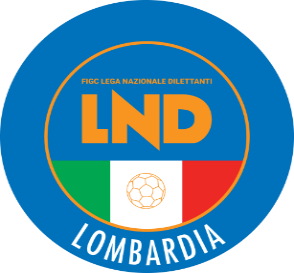 COMITATO REGIONALE LOMBARDIAVia RICCARDO PITTERI n° 95/2 20134 MILANO   Tel. 02.21722.899Sito Internet: lombardia.lnd.it   crllnd@pec.comitatoregionalelombardia.itCanale Telegram @lndlombardiaFacebook: Figc Lnd LombardiaSegreteria e Programmazione Gare:Tel. 02.21722.202-204 - Fax 02.21722.233 - E.mail: affarigeneralicrl@lnd.itTesseramento:Tel. 02.21722.206-207 - Fax 02.21722.231 - E.mail: tesseramentocrl@lnd.ittesseramento@pec.comitatoregionalelombardia.itSportello Unico:Tel. 02.21722.261-209 - Fax 02.21722.230 – E.mail: societacrl@lnd.it  Ufficio Stampa e Pubbliche relazioni:Tel./Fax 02.21722.205 - 347.4406339 - E.mail: ustampacrl@lnd.itServizio Pronto A.I.A.:Tel. 02.21722.408-410Giudice Sportivo Territoriale:giudicesportivocrl@pec.comitatoregionalelombardia.itCorte d’Appello Territoriale:cortedappello.tribunaleterritoriale@pec.comitatoregionalelombardia.itStagione Sportiva 2021/2022Comunicato Ufficiale N° 26 del 28/10/2021Stagione Sportiva 2021/2022Comunicato Ufficiale N° 26 del 28/10/2021Stagione Sportiva 2021/2022Comunicato Ufficiale N° 26 del 28/10/2021951712A.S.D.ATHENAGIRONE AA partire dal 14/11/2021Con eccezione delle ULTIME DUE GARELa Società A.S.D. FOOTBALL CLUB PARABIAGOdisputerà le gare casalinghe per TUTTO il CAMPIONATO alle ore 17:00 sullo stesso campo.GIRONE AA partire dal 13/11/2021La Società A.S.D. LUINOdisputerà le gare casalinghe per TUTTO il CAMPIONATO alle ore 15:30 sullo stesso campo.GIRONE BA partire dal 06/11/2021La Società F.C. CINISELLOdisputerà le gare casalinghe per TUTTO il CAMPIONATO allo stesso orario presso il C.S. “GAETANO SCIREA” (codice 385) Via CILEA n°50 – CINISELLO BALSAMO (MI)GIRONE EA partire dal 13/11/2021La Società ROZZANO CALCIOdisputerà le gare casalinghe per TUTTO il CAMPIONATO alle ore 18:45 sullo stesso campo.GIRONE GLa Società A.S.C. CASTENEDOLESEdisputerà le gare casalinghe per TUTTO il CAMPIONATO alle ore 19:30 con UTILIZZO INDISTINTAMENTE dei campi:C.S. COMUNALE “V. COLOMBO” (codice 2413) – Erba ARTIFICIALE C.S. COMUNALE (codice 1732) Via TENENTE OLIVARI n°8 – CASTENEDOLO (BS)GIRONE IA partire dal 06/11/2021La Società A.S.D. JUVENILIA SPORT CLUBdisputerà le gare casalinghe per TUTTO il CAMPIONATO alle ore 18:00 sullo stesso campo.GIRONE AA partire dal 14/11/2021La Società A.S.D. ACCADEMIA CALCIO VITTUONEdisputerà le gare casalinghe per TUTTO il CAMPIONATO alle ore 17:00 sullo stesso campo.GIRONE AA partire dal 14/11/2021La Società A.S.D. FOOTBALL CLUB PARABIAGOdisputerà le gare casalinghe per TUTTO il CAMPIONATO alle ore 17:00 sullo stesso campo.GIRONE CLa Società POL. CIRCOLO GIOVANILE BRESSOdisputerà le sotto indicate gare casalinghe alle ore 11:30 sullo stesso campo.8/A del 21/11/2021 vs A.C.D. SEDRIANO10/A del 05/12/2021 vs S.S.D. MINERVA MILANORAGGRUPPAMENTO BA partire dal 12/11/2021La Società A.S.D. AURORA EXTRA FUTSALdisputerà le gare casalinghe per TUTTO IL CAMPIONATO sul campo:PALESTRA C.S. VERANO BRIANZA (codice 5370) Via DANTE ALIGHIERI  n° 18  – VERANO BRIANZA (MB)RAGGRUPPAMENTO BLa Società U.S. DERVIESE A.S.D.disputerà le gare casalinghe per TUTTO IL CAMPIONATO alle ore 21.30 sul campo:PALESTRA COMUNALE (codice 5704) Via FAEDO n° 73 – MORBEGNO (SO)GIRONE ALa Società CUS MILANO ASDdisputerà le gare casalinghe per TUTTO il CAMPIONATO e per la COPPA ITALIA sul campo:C.S. CUS COPERTO IDROSCALO N. 2 (Codice 5121)Via CIRCONVALLAZIONE EST n° 11 – SEGRATE IDROSCALO (MI)GIRONE ALa Società A.S.D. PAVIA CALCIO A 5disputerà le gare casalinghe per TUTTO IL CAMPIONATO la   sul campo:C.S. COM. “PALABRERA” – COPERTO (codice 5435) Via VERDI n° 9 – SAN MARTINO SICCOMARIO (PV)N°DENOMINAZIONE TORNEOSOCIETÀ ORGANIZZATRICECATEGORIADATA INIZIODATA FINE78FESTA AUSONIA 90SSD AUSONIA 1931RP07.11.21      -79MEMORIAL EMILIO SCARPANTIUS NUOVA ZORLESCORE-P31.10.21      -807° SPORTIVISSIMO CUPCALCIO CLUB MILANOIP30.10.2108.12.21814° UESSE SARNICO CUPUESSE SARNICO 1908NE-P14.11.2128.11.21822° TORNEO ERREEMMEVILLA VALLERP01.11.21      -Amichevoli o partecipazione a tornei all’ESTERO:Amichevoli o partecipazione a tornei all’ESTERO:Richiesta gare amichevoli                                                             8 giorni lavorativiRichiesta autorizzazione partecipazione tornei all’estero 45 giorni lavorativiRichiesta gare amichevoli all’estero45 giorni lavorativiAutorizzazione Tornei che si svolgono in ITALIAAutorizzazione Tornei che si svolgono in ITALIARegionali45 giorni lavorativiNazionali70 giorni lavorativiInternazionali	                                                                  70 giorni lavorativiI sotto elencati giocatori, individuati dallo staff tecnico del C.R. Lombardia - L.N.D., sono convocati per mercoledì 3 novembre p.v. alle ore 14.00 (inizio gara ore 15.00) presso il Centro Sportivo Comunale di Via Vecelio a  Brembate (BG).Si rammenta che il terreno di gioco è in erba sintetica Gli stessi, alla gara, dovranno presentarsi ai Responsabili del Comitato Regionale muniti del corredo personale e di gioco (compreso parastinchi), documento di riconoscimento, copia del certificato di idoneità agonistica e IMPORTANTISSIMO essere dotato di Green Pass in corso di validità e indossare mascherina , significando che tali documenti sono indispensabili ai fini della partecipazione alla gara.Le Società interessate provvederanno ad avvertire i propri giuocatori con la massima precisazione.Solo per qualsiasi impedimento è fatto obbligo comunicare tramite email crltorneisgs@lnd.it la motivazione, corredata da pezza giustificativa, entro e non oltre martedì 2 novembre 2021 (orario ufficio).Per tutti gli altri si considera la certa presenza.E' fatto modo per ulteriori altre necessità contattare telefonicamente i responsabili Sig. Bottoni al nr.  3337619179 o Sig. Pedrazzini al nr.  3357326167.Si ricorda che la mancata adesione alla convocazione, senza giustificate motivazioni, può comportare il deferimento agli Organi Disciplinari, ai sensi dell'Art. 76 delle N.O.I.F., sia delle Società che dei giuocatori.BRIANZA OLGINATESESTUCCHI JULIO  CESARUS SARNICO 1908BALDELLI  MARCOCALCIO BRUSAPORTOGHISLANDI  ALESSANDROGIANOTTI  ANDREACALCIO DESENZANO CALVINAACAMPA  GIOVANNIGIBELLINI  MATTIATAIEBI ZINEL  ABIDINEMAFFEIS  RICCARDOCARAVAGGIO SRLFADIGATI  MATTIATRITIUM CALCIO 1908CUCCAROLO  RUBENDARFO BOARIOBRESSANELLI  MATTEOGERVASONI  MIRKOGHIRARDELLI  MATTEOKANDJI  PAPE DEMBAENOTRIA 1908BRENICCI  MATTIASULA  ERVINDE PASQUALE  DANILOVEROLESE 1911CATTANEO  MATTIAPELLEGRINO  ALESSANDROVIGHENZI CALCIOALBERTI  MATTIALUCIANO MANARAGALLI  ALESSANDROBORRA  ELIAPALVARINI  NICOLO’TIRELLI  MANUELOFFANENGHESEZANOTTI  TOMMASOVILLA VALLE SSDARLFACCHINETTI  ANDREAORCEANA CALCIOGJINIKA  ROANLAMERA  PIETROPONTE SAN PIETROFERRARI  MATTEOPIZZABALLA  DAVIDELANFRANCHI  NICOLASRAVASIO  MANUELMORRONI  LUCATAIOCCHI  DANIELESCANZOROSCIATE CALCIOCARRARA  ALESSANDROVIRTUSCISERANO BERGAMOCERUTI  FRANCESCOCORTINOVIS  MATTEOMANZI  MARCOGUARRERA  GEREMIA LUCIANOMARTINELLI  GABRIELSPORTING FRANCIACORTACORTESE  SIMONEPALAZZI  LORENZOORLANDI  FILIPPOSYLLA  AMARAI sotto elencati giocatori, individuati dallo staff tecnico del C.R. Lombardia - L.N.D., sono convocati per martedì 2 novembre p.v. alle ore 14.00 (inizio gara ore 15.00) presso il Centro Sportivo Comunale di Via Degli Atleti/cascina Casiraghi a  Vimercate (MB).Si rammenta che il terreno di gioco è in erba sintetica Gli stessi, alla gara, dovranno presentarsi ai Responsabili del Comitato Regionale muniti del corredo personale e di gioco (compreso parastinchi), documento di riconoscimento, copia del certificato di idoneità agonistica e IMPORTANTISSIMO essere dotato di Green Pass in corso di validità e indossare mascherina , significando che tali documenti sono indispensabili ai fini della partecipazione alla gara.Le Società interessate provvederanno ad avvertire i propri giuocatori con la massima precisazione.Solo per qualsiasi impedimento è fatto obbligo comunicare tramite email crltorneisgs@lnd.it la motivazione, corredata da pezza giustificativa, entro e non oltre martedì 2 novembre 2021 (entro le ore 11,00).Per tutti gli altri si considera la certa presenza.E' fatto modo per ulteriori altre necessità contattare telefonicamente i responsabili Sig. Lo Bello al nr.  3394160850 o Sig. Pedrazzini al nr.  3357326167.Si ricorda che la mancata adesione alla convocazione, senza giustificate motivazioni, può comportare il deferimento agli Organi Disciplinari, ai sensi dell'Art. 76 delle N.O.I.F., sia delle Società che dei giuocatori.ARCELLASCO CITTA DI ERBA PONTIGGIA  LORISSCANZOROSCIATE CACIOCARMINATI  MATTEOBRIANZA OLGINATESEMASCIADRI  GIORGIOFINAZZI  NICOLACALCIO BRUSAPORTOBARCELLA  GABRIELESANGALETTI  NICOLO’CENTRO SCHUSTERPAPA  VINCENZOSPORTING FRANCIACORTAGAVAZZI  DIEGOCITTA’ DI SEGRATEDIPALMA  CRISTIANMARINACI  CRISTIANOCREMA 1908MICHELINI  ALBERTOSINA  SAMUELERUSSO  VINCENZOTRITIUM CALCIO 1908MUZZI  EMANELEDARFO BOARIO CRETTI  FRANCESCOMAZZUCCHETTI  ANDREAFOLGORE CARATESEOGGIONNI  LUCANIKOLLI  MANUELSTIVAL  GABRIELERONCHI  FRANCESCOFOOTBALL LEONANON  JEAN PHILLIPPEUS SARNICO 1908PATELLI  ALESSANDROLA DOMINANTEPELLITTERI  ANTONINOROSSI  LEONARDOLUMEZZANE  VGZDEMROZI  DENISVILLA VALLEFACCHINETTI  CRISTIANGIPPONI  ANDREAGOTTI  THOMASMAPELLO ARLBARCHIESI  NICOLO’HALLVA  MICHELEROCCA  FEDERICOVIRTUSCISERANOBERGAMO CARRARA  GABRIELPONTE SAN PIETROCAVALLERI  LORISGHISALBERTI  OMARCOMI  SAMUELMONTAGNA  JACOPOFILIPPONI  FRANCESCOSIMEONE  GIOVANNIGAMBA  NICOLO’VIS NOVA GIUSSANOBELLOTTI  FEDERICOPOZZUOLO CALCIOCASIRAGHI  LUCAFANIN  MARCOCALCIO MARIO RIGAMONTIOCCHIONERO  MARIOVOLUNTAS MONTICHIARIGOFFI  MARCO3530390BOCCONI GABRIELE29/08/2013FCD RHODENSE3213819BONINSEGNA NICOLO13/11/2009VOLUNTAS BRESCIA SRL SSD6936595CUZZOLA FEDERICO01/07/2004ASD CLUB MILANO2100906FOGLIATA ALESSANDRO16/02/2004ASD AVC VOGHERESE 19197079012LAURITA LUCA21/01/2004USD REAL VANZAGHESEMANTEGAZZA3598077TUYA QUISPE GIUSEPPE GIANFRANCO27/05/2007GSD AFFORESE7063223ROTOLO CRISTIAN03/07/2004ASD C. BASE 96 SEVESORICHIESTA DI SVINCOLO RESPINTA, INDIRIZZO SOCIETA’ ERRATO RESTUITA AL MITTENTERICHIESTA DI SVINCOLO RESPINTA, INDIRIZZO SOCIETA’ ERRATO RESTUITA AL MITTENTERICHIESTA DI SVINCOLO RESPINTA, INDIRIZZO SOCIETA’ ERRATO RESTUITA AL MITTENTERICHIESTA DI SVINCOLO RESPINTA, INDIRIZZO SOCIETA’ ERRATO RESTUITA AL MITTENTE2688577LONGHI GABRIELE20/04/2007ASD CALCIO CLUB MILANOMANCA RICEVUTA CHE DIMOSTRA INVIO ALLA SOCIETA’MANCA RICEVUTA CHE DIMOSTRA INVIO ALLA SOCIETA’MANCA RICEVUTA CHE DIMOSTRA INVIO ALLA SOCIETA’MANCA RICEVUTA CHE DIMOSTRA INVIO ALLA SOCIETA’2051481MERONI TOMMASO MARIA LUIGI20/07/2004ACD LENTATESEMANCA RICEVUTA CHE DIMOSTRA INVIO ALLA SOCIETA’MANCA RICEVUTA CHE DIMOSTRA INVIO ALLA SOCIETA’MANCA RICEVUTA CHE DIMOSTRA INVIO ALLA SOCIETA’MANCA RICEVUTA CHE DIMOSTRA INVIO ALLA SOCIETA’GIRONE AA PARTIRE DAL 6/11La Società ALDINI S.S.D. AR.L.disputerà le gare casalinghe per TUTTO il CAMPIONATO il SABATO alle ore 16:00 sullo stesso campo.GIRONE BA PARTIRE DAL 7/11La Società ALDINI S.S.D. AR.L.disputerà le gare casalinghe per TUTTO il CAMPIONATO alle ore 11:30 sullo stesso campo.GIRONE CLa Società POL. D. GHISALBESE CALCIOdisputerà le gare casalinghe per TUTTO il CAMPIONATO alle ore 9:45 sullo stesso campo.GIRONE FA PARTIRE DAL 7/11La Società U.S.D. FOLGOREdisputerà le gare casalinghe per TUTTO il CAMPIONATO alle ore 10:30 sullo stesso campo.GIRONE FA PARTIRE DAL 7/11La Società U.S.D. FOLGOREdisputerà le gare casalinghe per TUTTO il CAMPIONATO alle ore 10:30 sullo stesso campo.Data GaraN° Gior.Squadra 1Squadra 2Data Orig.Ora Var.Ora Orig.Impianto10/11/20215AATLETICO CASTEGNATOCAZZAGOBORNATO CALCIO14:3024/11/20216AVOBARNOCAZZAGOBORNATO CALCIO20:30Data GaraN° Gior.Squadra 1Squadra 2Data Orig.Ora Var.Ora Orig.Impianto30/10/20217 ASESTESE CALCIOACCADEMIAPAVESE S.GENESIO31/10/202118:0014:3014/11/20219 AARDOR LAZZATEAVC VOGHERESE 191915:0014:30Data GaraN° Gior.Squadra 1Squadra 2Data Orig.Ora Var.Ora Orig.Impianto31/10/20217 APRO PALAZZOLOROVATO CALCIO14:30BONAZZI ROBERTO(ARDOR LAZZATE) REDAELLI CRISTIANO(TREVIGLIESE A.S.D.) SIVIERO ERIK(BASE 96 SEVESO) RANDAZZO FRANCESCO(DARFO BOARIO S.R.L.SSD.) FONTANA ANDREA(GOVERNOLESE) LA FAUCI VITTORIO(PONTELAMBRESE) LORINO TOMMASO(SETTIMO MILANESE) ORLANDINI ANDREA(SANCOLOMBANO) GAYE IDRISSA(ATLETICO CASTEGNATO) LORUSSO ALESSANDRO(AVC VOGHERESE 1919) MAMBRIN FILIPPO(CASTIGLIONE A.S.D.) BONFANTI MICHELE(CISANESE) PESCE SIMONE(LUMEZZANE VGZ ASD) COMPAGNONE ANDREA(MARIANO CALCIO) THIAM MADEMBA DIOP(VALCALEPIO F.C. A R.L.) Data GaraN° Gior.Squadra 1Squadra 2Data Orig.Ora Var.Ora Orig.Impianto31/10/20217 AGALLARATE CALCIOFBC SARONNO CALCIO 191014:30C.S.COMUNALE CEDRATE GALLARATE FRAZ.CEDRATE VIA MONTE SANTO,34/V.PRADERIOData GaraN° Gior.Squadra 1Squadra 2Data Orig.Ora Var.Ora Orig.Impianto31/10/20217 ALISSONEA.CASATI CALCIO ARCORE14:30COM."C.CASATI"N.1-(E.A) VERANO BRIANZA VIA D. ALIGHIERI 1814/11/20219 ALISSONECINISELLO17:3014:30COM."C.CASATI"N.1-(E.A) VERANO BRIANZA VIA D. ALIGHIERI 1812/12/202113 AARCELLASCO CITTA DI ERBAC.O.B. 9116:3014:30Data GaraN° Gior.Squadra 1Squadra 2Data Orig.Ora Var.Ora Orig.Impianto31/10/20217 AVIGHENZI CALCIOSUZZARA SPORT CLUB18:0014:30CENTRO SPORT.COMUNALE N.1 SIRMIONE VIA LEONARDO DA VINCIData GaraN° Gior.Squadra 1Squadra 2Data Orig.Ora Var.Ora Orig.Impianto31/10/20217 ABRESSO CALCIO S.R.L.COLOGNO15:0014:30COM."GAETANO SCIREA" (E.A.) CAVENAGO DI BRIANZA VIA DE COUBERTIN 4CIAMPA DOMENICO(VIRTUS BINASCO A.S.D.) CAINI GIORDANO(NUOVA VALSABBIA) BORTOLOTTI JACOPO(C.O.B. 91) SERAFINI DANIELE(CALCIO SAN PAOLO D ARGON) CATALFAMO MATTEO(LA SPEZIA CALCIO) PEPE ALESSANDRO(PAULLESE CALCIO) CAPELLI MICHELE(ACCADEMIA GERA D ADDA) BARTUCCI MATTIA(AURORA C.M.C. UBOLDESE) GASPARI ANDREA(CALCIO PAVONESE) GUERCI SAMUELE(CITTA DI VIGEVANO S.R.L.) CULOTTA DANIEL(COLICODERVIESE) ZERBINI MATTIA(FIORENTE 1946 COLOGNOLA) ABROUR JAOUAD(OLGIATE AURORA) ANELLI ALESSIO(SENNA GLORIA) PELLINI STEFANO(SOLBIATESE CALCIO 1911) ZECCHINI ANDREA(SOLBIATESE CALCIO 1911) ARPINI NICOLO(SONCINESE) LODIGIANI LUCA(SORESINESE CALCIO A.S.D.) CAVALLOTTI NICCOLO MICHELE(VIRTUS BINASCO A.S.D.) TRECCANI MAURO(VOLUNTAS MONTICHIARI) ZIGLIOLI LEONARDO(VILLA) ISAIA FEDERICO(BARZAGO A.R.L.) DRAGO CARLO(MAGENTA) CAVALLANTI KEVIN(ROMANENGO) SALVINI MATTIA(SENNA GLORIA) NOVELLO MICHEL(SPORTING CLUB S.S.D.AR.L.) ZAGLIO ANDREA(SPORTING CLUB S.S.D.AR.L.) VISIOLI MICHAEL(SUZZARA SPORT CLUB) GHISALBERTI NICOLA(U.S.CALCIO SAN PELLEGRINO) Data GaraN° Gior.Squadra 1Squadra 2Data Orig.Ora Var.Ora Orig.Impianto10/11/20211 AMORAZZONEACCADEMIA INVERUNO21:00Data GaraN° Gior.Squadra 1Squadra 2Data Orig.Ora Var.Ora Orig.Impianto10/11/20211 ACOLICODERVIESEMUGGIO20:4517:00C.S. COMUNALE CAMPO NÂ° 1 DERVIO VIA GUGLIELMO MARCONIData GaraN° Gior.Squadra 1Squadra 2Data Orig.Ora Var.Ora Orig.Impianto31/10/20217 ABRERAFROG MILANO14:30Data GaraN° Gior.Squadra 1Squadra 2Data Orig.Ora Var.Ora Orig.Impianto31/10/20217 ABOLLATESEBARANZATESE 194814:30C.C.S.ARESINO COMUNALE N.1 ARESE P.LE DELLO SPORT,6CHIESA MARCO(POLISPORTIVA DI NOVA) MONTI GIUSEPPE(REAL VANZAGHESEMANTEGAZZA) MOLINA MAURO DANIEL(BERBENNO A.S.D.) RESCA MARCO(CASORATE PRIMO) PELLE FRANCESCO(AFFORESE) DE LAURENTIS CARMINE(ACCADEMIA BMV) COFFA CRISTIAN(BARBAIANA) TAHIRI VJORIN(CALCISTICA VALTENESI) RANZANI EDOARDO(CONCORDIA) CORTINOVIS SIMONE MAURO(MOZZO) TEMPESTA NICOLO(OSL CALCIO GARBAGNATE) MAURIELLO RAFFAELE(ROZZANO CALCIO SRL SSD) NEGRI MARCO(VALERA FRATTA) TRUSSARDI LUCA(VILLA D OGNA) BOGLIONI LUCA(CALCISTICA VALTENESI) PASSAFIUME FRANCESCO(S.MARCO) FIORE LUCA(ARDITA CITTADELLA 1934) COLOMBO MICHELE(CALCIO MENAGGIO 1920) CAVAGNINI SIMONE(CALCISTICA VALTENESI) BUCCINI ANTONIO(CALOLZIOCORTE) CIRESA ERMENEGILDO(CORTENOVA A.S.D.) BESCHI ALESSANDRO(FC MARMIROLO) HERRERA ALVAREZ ALEXIS DANIEL(FENEGRO) PAVANELLO MEROLLA ANDREA(ISPRA CALCIO) CORVINO FRANCESCO(MOZZO) THIAM ELHADJI ABDOULA(OFFANENGO A.S.D.) SAVIORI MORENO(PIAN CAMUNO) CIOFFI MATTIA(POLISPORTIVA DI NOVA) BRUSCHI ALESSANDRO(PONTEVECCHIO) TOMASSETTI ANDREA(PORTO 2005) CICCHETTI STEFANO CARMINE(PRO AZZURRA MOZZATE) MAINO MATTEO(REAL MILANO) BARBARO DAVIDE(RIVOLTANA) DI VITO ALESSANDRO(ROVELLASCA 1910 VICTOR B.) BOCCAPERTA CARLO(S.MARCO) SALMOIRAGHI NICOLA(S.MARCO) VILLANI TOMMASO(SERMIDE) DE GASPARI ANDREA(SESTO 2012) PANIGADA LUCA(SPINESE ORATORIO) VAVASSORI MARCO(TORRE DE ROVERI CALCIO) SINGIRELLO MARIO(TURBIGHESE 1921) GUEYE ABDOU KHADRE(UESSE SARNICO 1908) CITERI GIACOMO(BOVISIO MASCIAGO) BERTONI DIEGO(CASSINA CALCIO) MECCA LUCA(CENATE SOTTO) LIMONTA JOSEF(MONVICO A.S.D.) RUCI KRESHNIK(ORATORIO CALVENZANO) MESSORA MARCO(VIRTUS AURORA TRAVAGLIATO) RADUAZZO MORRIS(AFFORESE) CAIAZZA KEVIN(ASPERIAM) LAROSA GIUSEPPE(BARANZATESE 1948) PAPAPICCO STEFANO(BIASSONO) DE SOUSA BRITO ALFREDO JOSE(BRERA) CORNO MASSIMILIANO(CASSINA CALCIO) PELETTI NICHOLAS(CHIEVE A.S.D.) MAURO STEFANO(DI PO VIMERCATESE) VERDERIO ANDREA(DI PO VIMERCATESE) MAURI MATTEO(ESPERIA LOMAZZO CALCIO) MALANCHINI MATTIA(GRASSOBBIO) TAINO FEDERICO(GRUMULUS A.S.D.) ZAPPAROLI DANIELE(LUISAGO PORTICHETTO) PASTORELLI PIETRO(ORATORIO STRADELLA) FARA MATTIA(PRALBOINO) OLIVERI DAVIDE(RIOZZESE) BASILICO STEFANO(SALUS ET VIRTUS TURATE) CENTOFANTI FEDERICO(VALERA FRATTA) BONFANTI LORENZO(VS LUME) Data GaraN° Gior.Squadra 1Squadra 2Data Orig.Ora Var.Ora Orig.Impianto28/10/20212 ACALCIO GORLE A.S.D.TORRE DE ROVERI CALCIO20:3017:00C.S. COMUNALE N.1 ALBANO SANT'ALESSANDRO VIA DON CANINI 11Data GaraN° Gior.Squadra 1Squadra 2Data Orig.Ora Var.Ora Orig.Impianto28/10/20211 ACELLATICAVALTROMPIA 200020:3017:00C.S.COMUNALE-CAMPO N.2(E.A.) CELLATICA VIA BREDA VECCHIAData GaraN° Gior.Squadra 1Squadra 2Data Orig.Ora Var.Ora Orig.Impianto28/10/20212 ACASTELVETRO INCROCIATELLOORIESE20:4517:00ORATORIO "DON BOSCO" CASTELVETRO PIACENTINO VIA SOLDATIData GaraN° Gior.Squadra 1Squadra 2Data Orig.Ora Var.Ora Orig.Impianto28/10/20212 AREAL MELEGNANO 1928ARCA20:30CENTRO SPORTIVO COMUNALE CERRO AL LAMBRO FRAZ. RIOZZO VIA IV NOVEMBRE11/11/20213 AARCAVALERA FRATTA21:00C.S."SAN PAOLINO"(E.A) MILANO VIA S.PAOLINO,9CURTI ANGELO(VALERA FRATTA) CENTOFANTI FEDERICO(VALERA FRATTA) PIGLIACAMPO ALESSANDRO(REAL MELEGNANO 1928) BENINI GIACOMO(VALERA FRATTA) Data GaraN° Gior.Squadra 1Squadra 2Data Orig.Ora Var.Ora Orig.Impianto11/11/20211AC.D.G. VENIANOCAVALLASCA20:30C.S. COMUNALE CAMPO N. 3   VIA STRADA DELLA CAVALLINABULGAROGRASSO             Data GaraN° Gior.Squadra 1Squadra 2Data Orig.Ora Var.Ora Orig.Impianto28/10/20211 ABOFFALORELLO SSD ARLSAN GIUSEPPE21:1517:00CAMPO SPORTIVO COMUNALE N.2 SEDRIANO VIA CAMPO SPORTIVO,N.12 (E.A.)28/10/20211 ACASSINA RIZZARDILAMBRUGO CALCIO20:4517:00CENTRO SPORTIVO COMUNALE N.2 GUANZATE VIA ROMA 3728/10/20211 ALONATE CEPPINO A.S.D.PRO JUVENTUTE21:0017:00C.S.COMUNALE (E.A) MORAZZONE V.LE EUROPA 42Data GaraN° Gior.Squadra 1Squadra 2Data Orig.Ora Var.Ora Orig.Impianto28/10/20211 ACASTELMELLA 1963PONTE ZANANO20:3017:00COMUNALE"MENEGHINI"N.2(E.A) CASTEL MELLA VIA CORTIVAZZO,3611/11/20213 ABREMBATE SOPRA C.1947 ASDVAPRIO CALCIO20:30COMUNALE "B"(E.A) BREMBATE SOPRA VIA TORRE11/11/20213 APONTOGLIESE 1916 A.S.D.NEMBRESE CALCIO20:30CAMPO SPORTIVO COMUNALE N.1 COLOGNE VIA B.CROCEData GaraN° Gior.Squadra 1Squadra 2Data Orig.Ora Var.Ora Orig.Impianto28/10/20211 ASOMAGLIACASELLE LANDI A.S.D.20:3010/11/20213 ABOLTIEREBARIANESE A.S.D.20:3017:00CAMPO COMUNALE CAMPO "1" MADONE VIA DON GIOVANNI RUGGERI 15Data GaraN° Gior.Squadra 1Squadra 2Data Orig.Ora Var.Ora Orig.Impianto11/11/20213 ACOGLIATESEDON BOSCO20:30PARROCCHIALE "MONS. U. RONCHI" SARONNO VIA COLOMBO 42/44Data GaraN° Gior.Squadra 1Squadra 2Data Orig.Ora Var.Ora Orig.Impianto11/11/20213 ALIMBIATECASOREZZO21:00Data GaraN° Gior.Squadra 1Squadra 2Data Orig.Ora Var.Ora Orig.Impianto10/11/20213 AAURORACESANO MADERNO20:3017:00C.S. COM. "PASQUALE PAOLI" COMO FRAZ.REBBIO VIA SPARTACO 8Data GaraN° Gior.Squadra 1Squadra 2Data Orig.Ora Var.Ora Orig.Impianto28/10/20211 ACAROBBIO 2020CITTA DI CLUSONE20:30Data GaraN° Gior.Squadra 1Squadra 2Data Orig.Ora Var.Ora Orig.Impianto28/10/20211 AVILLAPIZZONE C.D.A.CALVIGNASCO A.S.D.21:00Data GaraN° Gior.Squadra 1Squadra 2Data Orig.Ora Var.Ora Orig.Impianto02/11/20213 APOZZUOLO CALCIOLUCIANO MANARA02/10/202118:0015:30Data GaraN° Gior.Squadra 1Squadra 2Data Orig.Ora Var.Ora Orig.Impianto06/11/20218 ACINISELLOCASTELLO CITTA DI CANTU18:30C.S. "GAETANO SCIREA" CAMPO A CINISELLO BALSAMO VIA CILEA 5006/11/20218 ALISSONECIRCOLO GIOVANILE BRESSO15:00C.S.POL.TRIUGGESE(E.A) TRIUGGIO VIA ALCIDE DE GASPERI N. 920/11/202110 ALISSONECINISELLO15:00C.S.POL.TRIUGGESE(E.A) TRIUGGIO VIA ALCIDE DE GASPERI N. 9Data GaraN° Gior.Squadra 1Squadra 2Data Orig.Ora Var.Ora Orig.Impianto30/10/20217 AFIORENTE 1946 COLOGNOLAALBINOGANDINO S.S.D. SRL15:0030/10/20217 ANEMBRESE CALCIOCITTA DI SEGRATE17:3017:0016/11/20214 ALEMINE ALMENNO CALCIOPOZZUOLO CALCIO09/10/202120:0017:00Data GaraN° Gior.Squadra 1Squadra 2Data Orig.Ora Var.Ora Orig.Impianto30/10/20217 AAVC VOGHERESE 1919R.C. CODOGNO 190814:3015:3030/10/20217 AROZZANO CALCIO SRL SSDCASALPUSTERLENGO 194718:4515:30C.S.COMUNALE "USSA" (E.A) ROZZANO VIA COOPERAZIONE SNC06/11/20218 APAVIA 1911 S.S.D. A R.L.AVC VOGHERESE 191914:3015:00COMUNALE "VIGNA" GUINZANO GIUSSAGO FRAZ.GUINZANO VIA MANZONI 313/11/20219 AROZZANO CALCIO SRL SSDPAVIA 1911 S.S.D. A R.L.18:4515:30D AMBROSIO ANTONIO(CENTRO SCHUSTER) PAROLINI ANGELO(CIRCOLO GIOVANILE BRESSO) PAGANI UMBERTO(CORBETTA F.C.) GUEYE MOUHAMED(BRERA) BRAMBILLA RICCARDO(LA SPEZIA CALCIO) MORETTI FRANCESCO(ALBINOGANDINO S.S.D. SRL) ARICI TOMMASO(BEDIZZOLESE) GALBIATI ANDREA(BRESSO CALCIO S.R.L.) MESSINA FERDINANDO(CASALPUSTERLENGO 1947) TURELLI NICOLA(CAZZAGOBORNATO CALCIO) MATOZZO LUCA MATIAS(CITTA DI SEGRATE) BORASCHI GIORDANO(OSPITALETTO S.S.D.S.R.L.) ROSSI PIETRO(OSPITALETTO S.S.D.S.R.L.) GABUSI GIOVANNI(PAVIA 1911 S.S.D. A R.L.) MAGLI FRANCESCO(AURORA C.M.C. UBOLDESE) ZERBINATI MATTIA(AURORA C.M.C. UBOLDESE) GLORINI DANIEL(CIRCOLO GIOVANILE BRESSO) FALL PAPE IBRAHIMA(ROZZANO CALCIO SRL SSD) MARTEGANI SIMONE(AURORA C.M.C. UBOLDESE) RAIMOLDI RICCARDO(BRESSO CALCIO S.R.L.) MARCOLONGO SIMONE(CALCIO CANEGRATE) BIBA MATIA(CASALPUSTERLENGO 1947) ZOPPETTI SIMONE(CASALPUSTERLENGO 1947) LAMBERTI VINCENZO(CAZZAGOBORNATO CALCIO) GHEZA MICHELE(DARFO BOARIO S.R.L.SSD.) CHIESA LUCA(FIORENTE 1946 COLOGNOLA) CAGLIO LUCA(LISSONE) CAPUTO GABRIELE(TREVIGLIESE A.S.D.) Data GaraN° Gior.Squadra 1Squadra 2Data Orig.Ora Var.Ora Orig.Impianto09/11/20212 ARHODENSEMARIANO CALCIO20:00COM."VALTER VINCIGUERRA"(E.A.) RHO VIA I.CALVINOData GaraN° Gior.Squadra 1Squadra 2Data Orig.Ora Var.Ora Orig.Impianto06/11/20218 AGORLA MINORESOLBIATESE CALCIO 191117:3015:0013/11/20219 ALUINO 1910VALLEOLONA15:3016:30Data GaraN° Gior.Squadra 1Squadra 2Data Orig.Ora Var.Ora Orig.Impianto30/10/20217 AARCELLASCO CITTA DI ERBAFBC SARONNO CALCIO 191015:0006/11/20218 AARCELLASCO CITTA DI ERBASERENZA CARROCCIO16:1515:00Data GaraN° Gior.Squadra 1Squadra 2Data Orig.Ora Var.Ora Orig.Impianto30/10/20217 AORATORIO URAGO MELLAVALTROMPIA 200018:3018:00Data GaraN° Gior.Squadra 1Squadra 2Data Orig.Ora Var.Ora Orig.Impianto13/11/20219 ACASTENEDOLESEASOLA A.S.D.14:45C.S.COMUNALE "V. COLOMBO" E.A. CASTENEDOLO VIA TENENTE OLIVARI 8Data GaraN° Gior.Squadra 1Squadra 2Data Orig.Ora Var.Ora Orig.Impianto06/11/20218 AJUVENILIA SPORT CLUBPOLISPORTIVA CGB SSDRL18:0018:30Data GaraN° Gior.Squadra 1Squadra 2Data Orig.Ora Var.Ora Orig.Impianto30/10/20217 AREAL MELEGNANO 1928VISCONTEA PAVESE15:30C.S. COMUNALE N.1 VIZZOLO PREDABISSI VIA VERDI N.7GAZZONI NORBERTO(ARCADIA DOLZAGO B) MORETTI ROBERTO(PRO PALAZZOLO) GUERRINI MARCO(CASTENEDOLESE) TIRLONI MATTIA(ZINGONIA VERDELLINO) AMIGONI MATTEO(CALOLZIOCORTE) GIANNONI LORENZO(LA SPORTIVA OME) ARTEAGA RAMOS BRANDON(BIENNO CALCIO) MAZZONE FRANCESCO(GARIBALDINA 1932) PREGNOLATO DAVIDE(GORLA MINORE) LUNGHI RICCARDO(SETTALESE) LURTHI ELIO(A.C.O.S. TREVIGLIO CALCIO) GAZZONI ANDREA(ARCADIA DOLZAGO B) DE COLOMBI LUIGI(AUDAX TRAVACO) GIOCONDO ALESSIO(BIASSONO) MONDONI FILIPPO(CASTELLEONE) BACCALA EMANUELE(CITTA DI DALMINE A.S.D.) ALLEVI THOMAS(COLOGNESE) MUGNAINI TOMMASO(GARIBALDINA 1932) BALLARINO LORENZO(GERENZANESE) FERRARETTO MANUEL(ISPRA CALCIO) GHIRARDI EDOARDO(ORATORIO SAN MICHELE) GUARNASCHELLI RICCARDO MARIA(ORATORIO STRADELLA) MICALI ALESSANDRO(PREVALLE) SANTAGUIDA NAZARENO(PREVALLE) SCHIANO MATTEO(REAL MILANO) KERE IBRAHIM(SEDRIANO) MARCHESI GABRIELE(SETTALESE) CRISTINELLI ROBERTO(VALCALEPIO F.C. A R.L.) TANZILLO ANDREA(VAREDO) SCHIAVO WILLIAM(VIGEVANO CALCIO 1921) DIOP ASSANE(ZINGONIA VERDELLINO) RANDELLO STEFANO(A.C.O.S. TREVIGLIO CALCIO) INCARBONE ALEX(GAVIRATE CALCIO) PORCINO ANDREA(ACCADEMIA ISOLABERGAMASCA) BELLANI GIUSEPPE(AUDAX TRAVACO) SALA GABRIELE(BASIANO MASATE SPORTING) VALTORTA PIETRO(BIASSONO) REGAZZETTI JACOPO(CASTELLEONE) SPAGNOLI DAVIDE(EDEN ESINE) LAVANA LORIS(LOMBARDIA 1 S.R.L.S.D.) ROSSI CHRISTIAN(OFFANENGHESE A.S.D.) DE VIZZI CHRISTIAN(ORATORIO STRADELLA) SANGALLI LORENZO(POLISPORTIVA CGB SSDRL) CASELLA NICOLO(PREVALLE) NESPOLI SIMONE(PRO LISSONE) RUSSO EMANUELE(REAL VANZAGHESEMANTEGAZZA) Data GaraN° Gior.Squadra 1Squadra 2Data Orig.Ora Var.Ora Orig.Impianto28/10/20211 AGAVIRATE CALCIOSOLBIATESE CALCIO 191120:30Data GaraN° Gior.Squadra 1Squadra 2Data Orig.Ora Var.Ora Orig.Impianto09/11/20212 AFBC SARONNO CALCIO 1910ARCELLASCO CITTA DI ERBA20:30CENTRO SPORT.COMUNALE N. 2 SARONNO VIA SAMPIETRO N.71Data GaraN° Gior.Squadra 1Squadra 2Data Orig.Ora Var.Ora Orig.Impianto09/11/20211 AVAREDOFOOTBALL LEON SSDARL20:3017:00Data GaraN° Gior.Squadra 1Squadra 2Data Orig.Ora Var.Ora Orig.Impianto09/11/20211 AAURORA SAN FRANCESCOARS ROVAGNATE20:00C.S.INTERCOMUNALE-CAMPO N.2 VALMADRERA VIA RIO TORTOData GaraN° Gior.Squadra 1Squadra 2Data Orig.Ora Var.Ora Orig.Impianto08/11/20212 AFALCOEDEN ESINE20:00COMUNALE ALBINO "RIO RE"(E.A) ALBINO VIA RIO RE SNC24/11/20213 AEDEN ESINEPALADINA20:0017:00Data GaraN° Gior.Squadra 1Squadra 2Data Orig.Ora Var.Ora Orig.Impianto09/11/20211 ASPORTED MARIS A.S.D.TRIBIANO20:30Data GaraN° Gior.Squadra 1Squadra 2Data Orig.Ora Var.Ora Orig.Impianto10/11/20212 AREAL MILANOVISCONTEA PAVESE20:30Data GaraN° Gior.Squadra 1Squadra 2Data Orig.Ora Var.Ora Orig.Impianto09/11/20212 ACITTA DI VIGEVANO S.R.L.SETTIMO MILANESE20:3023/11/20213 ASETTIMO MILANESEORATORIO STRADELLA20:3017:00C.S.COM. "BATTISTA RE" N.2 SETTIMO MILANESE VIA STRADASCIA SNCData GaraN° Gior.Squadra 1Squadra 2Data Orig.Ora Var.Ora Orig.Impianto10/11/20211 AALTABRIANZA TAVERNERIO A.REAL CINISELLO19:0017:00CENTRO SPORTIVO COMUNALE ANZANO DEL PARCO LOC.VALERA VIA VALERA, 3Data GaraN° Gior.Squadra 1Squadra 2Data Orig.Ora Var.Ora Orig.Impianto11/11/20212 ASEMPIONE HALF 1919REAL TREZZANO20:30Data GaraN° Gior.Squadra 1Squadra 2Data Orig.Ora Var.Ora Orig.Impianto09/11/20211 AMARNATE GORLA CALCIOFOOTBALL CLUB PARABIAGO19:3017:00C.S. COMUNALE MARNATE NIZZOLINA VIA DON PAOLO SCAZZOSIData GaraN° Gior.Squadra 1Squadra 2Data Orig.Ora Var.Ora Orig.Impianto09/11/20212 AMAZZO 80 SSDRLC.O.B. 9120:30C.S."A.C.MAZZO 80"(E.A.) RHO FRAZ.MAZZO VIA OSPIATE (AUTORIZZAZONE)Data GaraN° Gior.Squadra 1Squadra 2Data Orig.Ora Var.Ora Orig.Impianto09/11/20212 AESPERIA LOMAZZO CALCIOARDITA CITTADELLA 193420:3017:00COMUNALE CAMPO N.1 LOMAZZO VIA DEL FILAGNO N.2Data GaraN° Gior.Squadra 1Squadra 2Data Orig.Ora Var.Ora Orig.Impianto28/10/20211 AVEDANOA.CASATI CALCIO ARCORE20:3017:00COM."C.CASATI"N.1-(E.A) VERANO BRIANZA VIA D. ALIGHIERI 1809/11/20212 AA.CASATI CALCIO ARCOREOLIMPIC TREZZANESE20:30C.S.COMUNALE N.2 (E.A) ARCORE VIA MONTE ROSA24/11/20213 AOLIMPIC TREZZANESEVEDANO20:30Data GaraN° Gior.Squadra 1Squadra 2Data Orig.Ora Var.Ora Orig.Impianto09/11/20211 AGALBIATE 1974NUOVA SONDRIO CALCIO19:45Data GaraN° Gior.Squadra 1Squadra 2Data Orig.Ora Var.Ora Orig.Impianto23/11/20213 AATLETICO CASTEGNATOAURORA SERIATE 196720:00Data GaraN° Gior.Squadra 1Squadra 2Data Orig.Ora Var.Ora Orig.Impianto09/11/20211 AVIDARDESESPINESE ORATORIO20:30Data GaraN° Gior.Squadra 1Squadra 2Data Orig.Ora Var.Ora Orig.Impianto09/11/20211 AVIRTUS INZAGOCASSINA CALCIO20:30Data GaraN° Gior.Squadra 1Squadra 2Data Orig.Ora Var.Ora Orig.Impianto11/11/20211 ASS FRANCO SCARIONI 1925MEDIGLIESE20:30COMUNALE "ALESSANDRO FRANCHI" RODANO FRAZ.LUCINO STRADA PROVINCIALE 182Data GaraN° Gior.Squadra 1Squadra 2Data Orig.Ora Var.Ora Orig.Impianto23/11/20213 AREAL TREZZANOIRIS 191420:30Data GaraN° Gior.Squadra 1Squadra 2Data Orig.Ora Var.Ora Orig.Impianto07/11/20215 AFEMMINILE TABIAGOGAVIRATE CALCIO17/10/202111:0015:30Data GaraN° Gior.Squadra 1Squadra 2Data Orig.Ora Var.Ora Orig.Impianto31/10/20217 AACCADEMIA CALCIO VITTUONECESANO BOSCONE IDROSTAR17:0018:0031/10/20217 AFEMMINILE TABIAGOFOOTBALL LEON SSDARL19:3014:3031/10/20217 A3TEAM BRESCIA CALCIODOVERESE A.S.D.15:3014:30COMUNALE"MENEGHINI"N.2(E.A) CASTEL MELLA VIA CORTIVAZZO,3614/11/20219 AACCADEMIA CALCIO VITTUONEFEMMINILE MANTOVA CALCIO17:0018:0014/11/20219 AFEMMINILE TABIAGODOVERESE A.S.D.11:0014:30Data GaraN° Gior.Squadra 1Squadra 2Data Orig.Ora Var.Ora Orig.Impianto31/10/20215 AFOOTBALL CLUB PARABIAGOGORLA MINORE17:0018:0007/11/20216 ACITTA DI VARESEVIGHIGNOLO14:3018:00C.S.COMUNALE PORTO CERESIO LOC.BOLLETTA VIA DEL SOLE LOC.BOLLETTA14/11/20217 AFOOTBALL CLUB PARABIAGOVIGEVANO CALCIO 192117:0018:00ORO MANUEL(ATLETICO DOR) Data GaraN° Gior.Squadra 1Squadra 2Data Orig.Ora Var.Ora Orig.Impianto30/10/20217 ACITTA DI BRUGHERIOFOOTBALL LEON SSDARL18:0017:3030/10/20217 AFIAMMA MONZA 1970RIOZZESE18:4518:3031/10/20217 AOROBICA CALCIO BERGAMOACCADEMIA CALCIO VITTUONE30/10/202118:3014:3008/12/202115 ALUMEZZANE VGZ ASDFIAMMA MONZA 197026/12/202110:00C.S."ROSSAGHE" (E.A.) LUMEZZANE VIA ROSSAGHE 33Data GaraN° Gior.Squadra 1Squadra 2Data Orig.Ora Var.Ora Orig.Impianto10/11/20214AATALANTA B.C. SPAVOLUNTA MONTICHIARI19:00Data GaraN° Gior.Squadra 1Squadra 2Data Orig.Ora Var.Ora Orig.Impianto10/11/20213 AVIRGILIANA 1911MONZA S.P.A.17/10/202119:3015:00C.S.COMUNALE CUGOLA N.1 MANTOVA STRADA BOSCO VIRGILIANO23/11/20215 AVOLUNTAS MONTICHIARIRIOZZESE31/10/202119:3011:3024/11/20214 AAURORA SOVEREVIRGILIANA 191124/10/202115:3024/11/20215 AVIRGILIANA 1911ATALANTA B.C. SPA31/10/202115:00Data GaraN° Gior.Squadra 1Squadra 2Data Orig.Ora Var.Ora Orig.Impianto30/10/20215 AREAL MEDA CFCOMO 1907 SRL31/10/202118:1518:0031/10/20215 AAIROLDIPRO SESTO 1913 S.R.L.18:0014:3003/11/20212 ASEDRIANOACCADEMIA CALCIO VITTUONE10/10/202120:3009:30Data GaraN° Gior.Squadra 1Squadra 2Data Orig.Ora Var.Ora Orig.Impianto17/11/20214AATALANTA B.C. SPACALCIO DESENZANO CALVINA19:00Data GaraN° Gior.Squadra 1Squadra 2Data Orig.Ora Var.Ora Orig.Impianto19/12/20215 ACREMONESE S.P.A.ATALANTA B.C. SPA31/10/202110:30Data GaraN° Gior.Squadra 1Squadra 2Data Orig.Ora Var.Ora Orig.Impianto21/11/20218 ACIRCOLO GIOVANILE BRESSOSEDRIANO11:3011:0005/12/202110 ACIRCOLO GIOVANILE BRESSOMINERVA MILANO11:3011:00*SI VEDA RETTIFICHEData GaraN° Gior.Squadra 1Squadra 2Data Orig.Ora Var.Ora Orig.ImpiantoDa DEFINIRE1AF.C. COMO WOMEN CIRCOLO GIOVANILE BRESSOData GaraN° Gior.Squadra 1Squadra 2Data Orig.Ora Var.Ora Orig.Impianto31/10/20212 ASEDRIANOF.C. COMO WOMEN S.R.L.30/10/202110:0014:30C.S.COMUNALE (E.A) CISLAGO VIA PAPA GIOVANNI XXIII, 56Data GaraN° Gior.Squadra 1Squadra 2Data Orig.Ora Var.Ora Orig.Impianto31/10/20212 AMONTEROSSOALBINOLEFFE S.R.L.30/10/202111:0015:30Data GaraN° Gior.Squadra 1Squadra 2Data Orig.Ora Var.Ora Orig.Impianto28/10/20212 ASELECAO LIBERTAS CALCETTOPAVIA CALCIO A 521:4521:30PALESTRA DANTE FALK SESTO SAN GIOVANNI VIA GIORGIO ENRICO FALK 11029/10/20212 ADERVIESE A.S.D.REAL AVM CAM28/10/202121:3021:15PALESTRA COMUNALE MORBEGNO VIA FAEDO, 7312/11/20214 AAURORA EXTRA FUTSALREAL AVM CAM11/11/202121:45PALAZZETTO C.S.VERANO BRIANZA VERANO BRIANZA VIA DANTE ALIGHIERI, 1819/11/20215 ADERVIESE A.S.D.AURORA EXTRA FUTSAL18/11/202121:15CENTRO SPORTIVO POLIFUNZIONALE CESANA BRIANZA VIA DONIZETTI 6TAMPELLA GIANCARLO(PAVIA CALCIO A 5) KUSTER DOUGLAS HENRIQU(PAVIA CALCIO A 5) Data GaraN° Gior.Squadra 1Squadra 2Data Orig.Ora Var.Ora Orig.Impianto09/11/20214 ASTUBLLA CITYGRUPPO SPORTIVO GORDONA11/11/202121:20PALAZZETTO "PIETRO SCOLA"POLIV MALGRATE VIA GAGGIO SNC07/12/20218 ASTUBLLA CITYVEDANESE09/12/202121:20PALAZZETTO "PIETRO SCOLA"POLIV MALGRATE VIA GAGGIO SNCData GaraN° Gior.Squadra 1Squadra 2Data Orig.Ora Var.Ora Orig.Impianto03/11/202113 ASAN CARLO SPORT S.R.L.NEW VIDI TEAM24/01/202221:3004/11/20213 AFUTSAL CASTELLANZAFUTSEI MILANO21:3021:0009/11/202113 ACARUGATEPOLPENAZZE24/01/202221:45LI CAUSI FEDERICO(REAL SESTO) OTTOLINI PAOLO(POLPENAZZE) Data GaraN° Gior.Squadra 1Squadra 2Data Orig.Ora Var.Ora Orig.Impianto15/11/20211 AAREA INDOORIPPOGRIFO MILANO EST18/10/202121:4521:00Data GaraN° Gior.Squadra 1Squadra 2Data Orig.Ora Var.Ora Orig.Impianto28/10/20212 AROZZANO CALCIO SRL SSDFC LONGOBARDA25/10/202121:1521:00PALAZZETTO DELLO SPORT ROZZANO ROZZANO PIAZZA FOGLIA GIOVANNI,129/10/20212 ACERTOSA MILANOISPRA CALCIO25/10/202122:00C.S."BRERA"-TENSOSTRUTTURA PERO VIA PAPA GIOVANNI XXIII, 6Data GaraN° Gior.Squadra 1Squadra 2Data Orig.Ora Var.Ora Orig.Impianto28/10/20212 ACALCIO A 5 VIGEVANOSANNAZZARO25/10/202122:0021:3005/11/20213 ASANNAZZAROIPPOGRIFO MILANO EST01/11/202122:0021:00PALESTRA POLIV.COM.PALABONOMI VIGEVANO VIALE DELLA LIBERTA'N.3619/11/20215 ASANNAZZAROMARCELLINI15/11/202122:0021:00PALESTRA POLIV.COM.PALABONOMI VIGEVANO VIALE DELLA LIBERTA'N.3622/11/20216 AIPPOGRIFO MILANO ESTSARTIRANA CALCIO A 521:1003/12/20217 ASANNAZZAROSUPERGA29/11/202122:0021:00PALESTRA POLIV.COM.PALABONOMI VIGEVANO VIALE DELLA LIBERTA'N.36Data GaraN° Gior.Squadra 1Squadra 2Data Orig.Ora Var.Ora Orig.Impianto30/10/20212 AREAL AVM CAMDERVIESE A.S.D.17:0012:00C.S."BRERA"-TENSOSTRUTTURA PERO VIA PAPA GIOVANNI XXIII, 631/10/20212 AAURORA EXTRA FUTSALARONA FUTSAL30/10/202111:1516:00PALESTRA COM."A,SASSI" POLIVAL RENATE VIA DANTE ALIGHIERI, 1012/12/20216 ABELLINZAGOAMBROSIANA FIVEREAL AVM CAM27/11/202111:00Data GaraN° Gior.Squadra 1Squadra 2Data Orig.Ora Var.Ora Orig.Impianto31/10/20212 AREAL AVM CAMVARESE LAVENO C530/10/202112:0017:00C.S."BRERA"-TENSOSTRUTTURA PERO VIA PAPA GIOVANNI XXIII, 610/11/20212 APAVIA CALCIO A 5FULGOR APPIANO30/10/202121:1511:00C.S.COM."PALABRERA"- COPERTO SAN MARTINO SICCOMARIO VIA VERDI,921/11/20215 ACARDANO 91PAVIA CALCIO A 520/11/202115:0011:0028/11/20216 APAVIA CALCIO A 5POLISPORTIVA CHIGNOLESE27/11/202111:00C.S.COM."PALABRERA"- COPERTO SAN MARTINO SICCOMARIO VIA VERDI,9Data GaraN° Gior.Squadra 1Squadra 2Data Orig.Ora Var.Ora Orig.Impianto28/11/20211 ACUS MILANO ASDENJOY VALTELLINA27/11/202116:00C.S.CUS COPERTO IDROSCALO N.2 SEGRATE IDROSCALO VIA CIRCONVALLAZIONE EST 1104/12/20212 AARDOR A.S.D.ACCADEMIA CALCIO BERGAMO18:3019:00ORATORIO REDENTORE TENSOSTR. BUSTO ARSIZIO VIA T.RODARI, 2405/12/20212 AAZZURRA MOZZATECOMETA S.D.04/12/202111:0018:00C.S. P.USLENGHI-L.CASTIGLIONI LOCATE VARESINO VIA MADONNETTA CAMPO COPERTO05/12/20212 ACAVALLASCACUS MILANO ASD04/12/202119:3020:30PALESTRA COM.S.FERMO BATTAGLIA CAVALLASCA VIA IÂ°MAGGIO,15 (CAVALLASCA)Data GaraN° Gior.Squadra 1Squadra 2Data Orig.Ora Var.Ora Orig.Impianto30/10/20212 ACAVALLASCASFERALPINA19:3019:00PALESTRA COM.S.FERMO BATTAGLIA CAVALLASCA VIA IÂ°MAGGIO,15 (CAVALLASCA)13/11/20214 ACAVALLASCACOMETA S.D.19:3019:00PALESTRA COM.S.FERMO BATTAGLIA CAVALLASCA VIA IÂ°MAGGIO,15 (CAVALLASCA)Data GaraN° Gior.Squadra 1Squadra 2Data Orig.Ora Var.Ora Orig.Impianto06/11/20213 AARDOR A.S.D.AZZURRA MOZZATE18:30ORATORIO REDENTORE TENSOSTR. BUSTO ARSIZIO VIA T.RODARI, 2407/11/20213 ACUS MILANO ASDSPORTS TEAM06/11/202116:00C.S.CUS COPERTO IDROSCALO N.2 SEGRATE IDROSCALO VIA CIRCONVALLAZIONE EST 1114/11/20214 AAZZURRA MOZZATECUS MILANO ASD13/11/202111:00C.S. P.USLENGHI-L.CASTIGLIONI LOCATE VARESINO VIA MADONNETTA CAMPO COPERTO21/11/20215 ACUS MILANO ASDARDOR A.S.D.20/11/202116:00C.S.CUS COPERTO IDROSCALO N.2 SEGRATE IDROSCALO VIA CIRCONVALLAZIONE EST 11VOLONTIERI STEFANO(ARDOR A.S.D.) VOLONTIERI STEFANO(ARDOR A.S.D.) COLOMBO GILBERTO(ARDOR A.S.D.) GATTI ALENA(ACCADEMIA CALCIO BERGAMO) GESUALDI CHIARA(ARDOR A.S.D.) Data GaraN° Gior.Squadra 1Squadra 2Data Orig.Ora Var.Ora Orig.Impianto30/10/20212 ASAINTS PAGNANO ASDCOMETA S.D.18:3017:3030/10/20212 ASAN CARLO SPORT S.R.L.SPORTS TEAM17:3017:00Data GaraN° Gior.Squadra 1Squadra 2Data Orig.Ora Var.Ora Orig.Impianto30/10/20212 ADERVIESE A.S.D.ALBINOGANDINO S.S.D. SRL16:3016:0006/11/20213 ASELECAO LIBERTAS CALCETTOALBINOGANDINO S.S.D. SRL17:3015:00PALESTRA "GALILEO FERRARIS" SESTO SAN GIOVANNI VIA CARLO MARX 55313/11/20214 ADERVIESE A.S.D.SELECAO LIBERTAS CALCETTO17:0016:0020/11/20215 ADERVIESE A.S.D.MANTOVA CALCIO A 5 SSDARL18:0016:00Data GaraN° Gior.Squadra 1Squadra 2Data Orig.Ora Var.Ora Orig.ImpiantoDa DEFINIRE4AATALANTA B.C. SPAALBINOLEFFEData GaraN° Gior.Squadra 1Squadra 2Data Orig.Ora Var.Ora Orig.Impianto30/10/20215 ACOMO 1907 SRLINTERNAZIONALE MILANO SPA31/10/202115:0009:4531/10/20215 ARENATE S.R.L.AURORA PRO PATRIA 1919SRL10:00CENTRO SPORTIVO COMUNALE N. 2 VEDUGGIO CON COLZANO VIA DELL'ATLETA, 12Data GaraN° Gior.Squadra 1Squadra 2Data Orig.Ora Var.Ora Orig.Impianto06/11/20216 AARCELLASCO CITTA DI ERBAA.CASATI CALCIO ARCORE18:3017:15Data GaraN° Gior.Squadra 1Squadra 2Data Orig.Ora Var.Ora Orig.Impianto30/10/20215 AFIORENTE 1946 COLOGNOLASAN LAZZARO19:4515:0006/11/20216 ASAN LAZZAROCALCIO MARIO RIGAMONTI15:00COMUNALE "S.FILIPPI" MANTOVA LOC.LUNETTA VIA CALABRIAMESSINA PIETROPAOLO(SAN LAZZARO) 3 gare MORABITO ERMANNO( SANT ANGELO) 2 gare PESSINA MATTEO(A.CASATI CALCIO ARCORE) 1 gara FERRI MASSIMILIANO(MARIANO CALCIO) 1 garaMOUJAHID CONTRERAS YOUSSEF(AURORA SERIATE 1967) BRUNIALTI FEDERICO(VIGHENZI CALCIO) CALDERA MATTIA(ARCELLASCO CITTA DI ERBA) NATALE MATTIA(ARDOR LAZZATE) BELLOLI MANUEL GIUSEPPE(FIORENTE 1946 COLOGNOLA) MOTTA FILIPPO(FOOTBALL LEON SSDARL) MARAI FILIPPO(VIGHENZI CALCIO) DELLUNIVERSITA DANIELE(AURORA SERIATE 1967) BEDONI RICCARDO(SAN LAZZARO) SIGNORI NICOLA(SAN LAZZARO) CACCIA ANDREA(BRESSO CALCIO S.R.L.) COTET EDUARDO NICOLO(SANT ANGELO) LISANDRI ANDREA(TRITIUM CALCIO 1908 A RL) GIOACHIN ALESSANDRO(UNIVERSAL SOLARO) BIELLI SIMONE(VISCONTINI) Data GaraN° Gior.Squadra 1Squadra 2Data Orig.Ora Var.Ora Orig.Impianto31/10/20215 ASPORTED MARIS A.S.D.CREMA 1908 S.S.D.AR.L.10:0010:15ZANARDI FEDERICO(AVC VOGHERESE 1919) PEZZOTTI LUCA(SPORTING FRANCIACORTA ARL) MAZZUCCHELLI DAVIDE(SESTESE CALCIO) JADID ILIASS(CILIVERGHE MAZZANO) ROTA NODARI CRISTIAN(SCANZOROSCIATE CALCIO) Data GaraN° Gior.Squadra 1Squadra 2Data Orig.Ora Var.Ora Orig.Impianto31/10/20215 ACARONNESE S.S.D.AR.L.ACADEMY LEGNANO CALCIO09:3011:0014/11/20217 ALAINATESE A.S.D.RHODENSE09:3011:15Data GaraN° Gior.Squadra 1Squadra 2Data Orig.Ora Var.Ora Orig.Impianto31/10/20215 ACARUGATESORESINESE CALCIO A.S.D.11:0010:30LONGHI SIMONE(BRESSO CALCIO S.R.L.) MEROLLI DANIELE(ARDISCI E MASLIANICO 1902) MOLTENI ANDREA(ARDISCI E MASLIANICO 1902) MERONI ALESSANDRO IGOR(BRESSO CALCIO S.R.L.) DE LAZZER LORENZO(ARDISCI E MASLIANICO 1902) BERGNA TOMMASO(ARDISCI E MASLIANICO 1902) LEALI FEDERICO(BARBAIANA) FORNONI CRISTIANO(ALBINOGANDINO S.S.D. SRL) BERTOLI ANDREA(BULGARO) FRANCESCHETTI RICCARDO(CASTELLO CITTA DI CANTU) OPOKU ANYIMAH(COLICODERVIESE) VITALE SABATO(RHODENSE) MASINI LUCA(VALCERESIO A. AUDAX) BIGNOTTI CRISTIAN(VOLUNTAS MONTICHIARI) BOURAGHBA OMAR(ARS ROVAGNATE) GHILARDI DANIELE(G.S. VERTOVESE) Data GaraN° Gior.Squadra 1Squadra 2Data Orig.Ora Var.Ora Orig.Impianto30/10/20215 ACARONNESE S.S.D.AR.L.MORAZZONE31/10/202118:3009:3006/11/20216 ACEDRATESE CALCIO 1985CARONNESE S.S.D.AR.L.07/11/202114:3016:3021/11/20218 ASOLBIATESE CALCIO 1911VARESINA SPORT C.V.11:0015:0012/12/202111 ASOLBIATESE CALCIO 1911SESTESE CALCIO11:0015:00Data GaraN° Gior.Squadra 1Squadra 2Data Orig.Ora Var.Ora Orig.Impianto07/11/20216 AALDINI S.S.D.AR.L.CASATESE11:3009:30Data GaraN° Gior.Squadra 1Squadra 2Data Orig.Ora Var.Ora Orig.Impianto31/10/20215 ALEMINE ALMENNO CALCIOVILLA VALLE SSDARL11:3010:00C.S.PARROCCH.-COMUNALE(E.A.) ALMENNO SAN BARTOLOMEO VIA F.LLI RONCELLI 207/11/20216 AGHISALBESE CALCIOTRITIUM CALCIO 1908 A RL09:4510:15Data GaraN° Gior.Squadra 1Squadra 2Data Orig.Ora Var.Ora Orig.Impianto21/11/20218 AREAL CALEPINA F.C. SSDARLDARFO BOARIO S.R.L.SSD.10:00C.S. COMUNALE "RENATO PARIS" CHIUDUNO VIA MARTIRI DELLA LIBERTA',4Data GaraN° Gior.Squadra 1Squadra 2Data Orig.Ora Var.Ora Orig.Impianto14/11/20217 AFOLGORESEDRIANO10:3010:00LEGRENZI DAVIDE(REAL CALEPINA F.C. SSDARL) REDAELLI ROBERTO(CONCOREZZESE) FERRARESE EDOARDO(BRESSO CALCIO S.R.L.) VILLANO SAMUELE(CASATESE) LONGONI RICCARDO(CISANESE) BRAMBILLA TOMMASO(CONCOREZZESE) BETTONI ANDREA(DARFO BOARIO S.R.L.SSD.) BELOTTI MATTIA(REAL CALEPINA F.C. SSDARL) CAROBBIO MATTEO(SCANZOROSCIATE CALCIO) MARENZI ALESSANDRO(ACCADEMIA INTERNAZIONALE) BAJETTA MARCO(SEGURO A.S.D.) Data GaraN° Gior.Squadra 1Squadra 2Data Orig.Ora Var.Ora Orig.Impianto13/11/20217 ACEDRATESE CALCIO 1985SEDRIANO14/11/202114:3016:30Data GaraN° Gior.Squadra 1Squadra 2Data Orig.Ora Var.Ora Orig.Impianto31/10/20215 ALAINATESE A.S.D.ARDITA CITTADELLA 193411:1509:3003/11/20215 ACANTU SANPAOLOCENTRO SCHIAFFINO 1988SRL31/10/202119:3010:00COMUNALE DI CANTU'- N.2-DEROGA CANTU' VIA GIOVANNI XXIIIÂ°(ALLIEVI)06/11/20216 ACARONNESE S.S.D.AR.L.VAREDO07/11/202118:3011:00Data GaraN° Gior.Squadra 1Squadra 2Data Orig.Ora Var.Ora Orig.Impianto30/10/20215 ACASTELLANA C.G. SSDSRLVEROLESE 191131/10/202118:1517:1507/11/20216 AGAVARDOCASTELLANA C.G. SSDSRL09:1511:00Data GaraN° Gior.Squadra 1Squadra 2Data Orig.Ora Var.Ora Orig.Impianto30/10/20215 AREAL MELEGNANO 1928SANCOLOMBANO31/10/202115:3016:00CAMPO SPORTIVO COMUNALE N. 3 MELEGNANO VIA PER LANDRIANO07/11/20216 AFOLGOREREAL MELEGNANO 192810:3010:00ACQUISTAPACE ROBERTO(TALAMONESE) ZAMAGNA ANDREA(PALADINA) 3 gare PISANO DAVIDE(S.C. UNITED) 1 gara VILLA FILIPPO CARLO(BIASSONO) ESPOSITO JACOPO(BULGARO) PALMA EMANUELE(FOOTBALL LEON SSDARL) BERTOLINI LEONARDO(S.C. UNITED) ACQUISTAPACE TEODORO(TALAMONESE) SPEZIALE CRISTIAN(TALAMONESE) Data GaraN° Gior.Squadra 1Squadra 2Data Orig.Ora Var.Ora Orig.Impianto03/11/20213 APRO SESTO 1913 S.R.L.RENATE S.R.L.17/10/202119:0009:15Data GaraN° Gior.Squadra 1Squadra 2Data Orig.Ora Var.Ora Orig.Impianto05/12/20215 AMILAN SPAINTERNAZIONALE MILANO SPA31/10/202109:4511:00ACCAD. INTERNAZIONALE N.1(E.A) MILANO VIA CILEA 51Data GaraN° Gior.Squadra 1Squadra 2Data Orig.Ora Var.Ora Orig.Impianto21/11/20211 ACAGLIARI CALCIOPERGOLETTESE 1932 S.R.L.03/10/202115:0028/11/20213 ACAGLIARI CALCIOFERALPISALO S.R.L.17/10/202117:3015:0005/12/20215 ACAGLIARI CALCIOCREMONESE S.P.A.31/10/202114:3015:00C.S."BASCUS ARGIUS" (E.A) UTA (CAGLIARI) VIA BASCUSData GaraN° Gior.Squadra 1Squadra 2Data Orig.Ora Var.Ora Orig.Impianto31/10/20215 APERGOLETTESE 1932 S.R.L.FERALPISALO S.R.L.10:3015:30GIRONE A - 5 Giornata - AGIRONE A - 5 Giornata - AGIRONE A - 5 Giornata - AGIRONE A - 5 Giornata - ALA SPORTIVA OME-REZZATO CALCIO DOR3 – 2GIRONE A - 5 Giornata - AGIRONE A - 5 Giornata - AGIRONE A - 5 Giornata - AGIRONE A - 5 Giornata - ABASE 96 SEVESO-VARZI GBC1 – 3GIRONE B – 12 Giornata - AGIRONE B – 12 Giornata - AGIRONE B – 12 Giornata - AGIRONE B – 12 Giornata - ALAS PALMAS C5 CERMENATE- FIVE BELLUSCO4– 5GIRONE B - 3 Giornata - AGIRONE B - 3 Giornata - AGIRONE B - 3 Giornata - AGIRONE B - 3 Giornata - A(1) UESSE SARNICO 1908- OROBICA CALCIO BERGAMOD(1) - disputata il 16/10/2021(1) - disputata il 16/10/2021(1) - disputata il 16/10/2021(1) - disputata il 16/10/2021